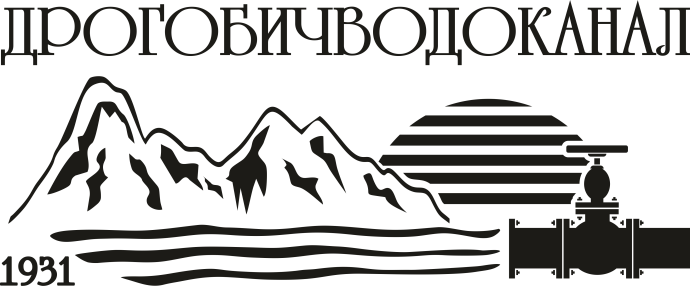 ЗАТВЕРДЖЕНОРІШЕННЯМ УПОВНОВАЖЕНОЇ ОСОБИПРОТОКОЛ №870ВІД   18.01.2024 рокуТЕНДЕРНА ДОКУМЕНТАЦІЯПроцедура закупівлі - відкриті торги з особливостямиПредмет закупівлі24310000-0 Основні неорганічні хімічні речовини Рідкий хлор в балонахм. ДрогобичЗМІСТтендерної документації Розділ І. Загальні положення1.	Терміни, які вживаються в тендерній документації 2.	Інформація про Замовника торгів3.	Процедура закупівлі 4.	Інформація про предмет закупівлі5.	Недискримінація учасників6.	Інформація про валюту, у якій повинно бути розраховано та зазначено ціну тендерної пропозиції 7.	Інформація про мову (мови), якою (якими) повинно бути складено тендерні пропозиції Розділ ІІ. Порядок унесення змін та надання роз’яснень до тендерної документації1.	Процедура надання роз’яснень щодо тендерної документації2.	Унесення змін до тендерної документаціїРозділ ІІІ. Інструкція з підготовки тендерної пропозиції1. Зміст і спосіб подання тендерної пропозиції2. Забезпечення тендерної пропозиції3. Умови повернення чи неповернення забезпечення тендерної пропозиції4. Інформація про субпідрядника5. Строк, протягом якого тендерні пропозиції є дійсними6. Кваліфікаційні критерії до учасників та вимоги, установлені п.47 Особливостей7. Інформація про технічні, якісні та кількісні характеристики предмета закупівлі8. Унесення змін або відкликання тендерної пропозиції учасником9. Інформація про маркування, протоколи випробувань або сертифікати, що підтверджують відповідність предмета закупівлі встановленим замовником вимогамРозділ IV. Подання та розкриття тендерної пропозиції 1.	Кінцевий строк подання тендерної пропозиції2.	Дата та час розкриття тендерної пропозиціїРозділ V. Оцінка тендерної пропозиції1.	Перелік критеріїв та методика оцінки тендерної пропозиції із зазначенням питомої ваги критерію2.	Інша інформація3.	Відхилення тендерних пропозицій Розділ VI. Результати торгів та укладання Договору про закупівлю1.	Відміна Замовником торгів чи визнання їх такими, що не відбулися2.	Строк укладання Договору3.	Проєкт договору про закупівлюта порядок зміни його умов4.	Істотні умови, що обов’язково включаються до Договору про закупівлю5.	Дії Замовника при відмові Переможця підписати Договір про закупівлю6. Забезпечення виконання договору про закупівлюДОДАТОК 1. Документи, необхідні для підтвердження відповідності пропозиції учасника-переможця вимогам ЗамовникаДОДАТОК 2.Документи, що подаються на підтвердження відповідності учасників установленим кваліфікаційним критеріямДОДАТОК 3. ТЕХНІЧНА СПЕЦИФІКАЦІЯДОДАТОК 4.Проєкт договоруДодаток 1до тендерної документаціїДокументи на підтвердження відповідності УЧАСНИКА/ПЕРЕМОЖЦЯ вимогам, що визначеніпунктом 47 особливостей.1. Учасник процедури закупівлі підтверджує відсутність підстав, зазначених в пункті 47 Особливостей (крім підпунктів 1 і 7, абзацу чотирнадцятого цього пункту), шляхом самостійного декларування відсутності таких підстав в електронній системі закупівель під час подання тендерної пропозиції.Замовник не вимагає від учасника процедури закупівлі під час подання тендерної пропозиції в електронній системі закупівель будь-яких документів, що підтверджують відсутність підстав, визначених у пункті 47 Особливостей (крім абзацу чотирнадцятого цього пункту – Учасник надає довідку у довільній формі про те, що він виконав свої зобов’язання за раніше укладеним договором про закупівлю з цим самим замовником (У випадку якщо учасник не має раніше укладеного договору про закупівлю з цим самим замовником, такий учасник надає довідку за підписом уповноваженої особи про те, що учасник процедури закупівлі не укладав договору про закупівлю з Замовником.)), крім самостійного декларування відсутності таких підстав учасником процедури закупівлі відповідно до абзацу шістнадцятого пункту 47 Особливостей.2. Перелік документів та інформації  для підтвердження відповідності ПЕРЕМОЖЦЯ вимогам, що визначеніпунктом 47 Особливостей:Замовник не вимагає документального підтвердження публічної інформації, що оприлюднена у формі відкритих даних згідно із Законом України “Про доступ до публічної інформації” та/або міститься у відкритих публічних електронних реєстрах, доступ до яких є вільним, або публічної інформації, що є доступною в електронній системі закупівель, крім випадків, коли доступ до такої інформації є обмеженим на момент оприлюднення оголошення про проведення відкритих торгів.*Переможець процедури закупівлі у строк, що не перевищує чотири дні з дати оприлюднення в електронній системі закупівель повідомлення про намір укласти договір про закупівлю, повинен надати замовнику шляхом оприлюднення в електронній системі закупівель документи, що підтверджують відсутність підстав, зазначених у підпунктах 3, 5, 6 і 12 та в абзаці чотирнадцятому пункту 47 Особливостей. 2. Учасник-переможець під час укладення договору про закупівлю повинен надати:1) відповідну інформацію про право підписання договору про закупівлю;Додаток 2до тендерної документаціїДОКУМЕНТИ, 
ЩО ПОДАЮТЬСЯ НА ПІДТВЕРДЖЕННЯ ВІДПОВІДНОСТІ УЧАСНИКІВ УСТАНОВЛЕНИМ КВАЛІФІКАЦІЙНИМ КРИТЕРІЯМ Кваліфікаційні критерії до учасників встановлюються згідно зi статтею 16 ЗаконуДодаток 3до тендерної документаціїФактом подання тендерної пропозиції учасник підтверджує відповідність своєї пропозиції технічним, якісним, кількісним, функціональним характеристикам до предмета закупівлі, у тому числі технічній специфікації (у разі потреби – планам, кресленням, малюнкам чи опису предмета закупівлі) та іншим вимогам до предмету закупівлі, що містяться в  тендерній документації та цьому додатку, а також підтверджує можливість надання послуг/поставки товару/виконання робіт, у відповідності до вимог, визначених згідно з умовами тендерної документації.В місцях, де технічна специфікація містить посилання на конкретні марку чи виробника або на конкретний процес, що характеризує продукт чи послугу певного суб’єкта господарювання, чи на торгові марки, патенти, типи або конкретне місце походження чи спосіб виробництва, вважати вираз  "або еквівалент".В місцях, де технічна специфікація містить посилання на стандартні характеристики, технічні регламенти та умови, вимоги, умовні позначення та термінологію, пов’язані з товарами, роботами чи послугами, що закуповуються, передбачені існуючими міжнародними, європейськими стандартами, іншими спільними технічними європейськими нормами, іншими технічними еталонними системами, визнаними європейськими органами зі стандартизації або національними стандартами, нормами та правилами, біля кожного такого посилання вважати вираз «або еквівалент». Таким чином, вважається, що до кожного посилання додається вираз «або еквівалент». Замовникам забороняється здійснювати публічні закупівлі товарів, робіт і послуг у громадян Російської Федерації/Республіки Білорусь (крім тих, що проживають на території України на законних підставах); юридичних осіб, утворених та зареєстрованих відповідно до законодавства Російської Федерації/Республіки Білорусь; юридичних осіб, утворених та зареєстрованих відповідно до законодавства України, кінцевим бенефіціарним власником, членом або учасником (акціонером), що має частку в статутному капіталі 10 і більше відсотків (далі - активи), якої є Російська Федерація/Республіка Білорусь, громадянин Російської Федерації/Республіки Білорусь (крім тих, що проживають на території України на законних підставах), або юридичних осіб, утворених та зареєстрованих відповідно до законодавства Російської Федерації/Республіки Білорусь, крім випадків коли активи в установленому законодавством порядку передані в управління Національному агентству з питань виявлення, розшуку та управління активами, одержаними від корупційних та інших злочинів;замовникам забороняється здійснювати публічні закупівлі товарів походженням з Російської Федерації/Республіки Білорусь, за винятком товарів, необхідних для ремонту та обслуговування товарів, придбаних до набрання чинності цією постановою.Додаток 3до тендерної документаціїТЕХНІЧНІ (ЯКІСНІ) ТА КІЛЬКІСНІВИМОГИ ДО ПРЕДМЕТА ЗАКУПІВЛІ:ДК  021:2015 24310000-0 Основні неорганічні хімічні речовини(Хлор рідкий в балонах)Інформація викладена у технічному завданні та вимоги щодо надання документів є однією з умов тендерної документації.Учасник при заповненні форми технічного завдання зазначає фактичні дані запропонованого товару, які повинні збігатися з даними паспортів (сертифікатів) тощо. У разі якщо товар виготовляється за окремим замовленням та дані технічного завдання не збігаються із даними паспорту (сертифікату), Учасник додатково надає лист про пояснення причин невідповідності завірений заводом-виробником.Учасник залишає за собою право здійснити виїзд на об’єкт Замовника з метою встановлення факту неякісного товару, при цьому забороняються будь які переговори між представниками замовника та Учасника окрім тих, що спрямовані на встановлення факту порушення вимог щодо якості товару та/або обладнання (контейнерів). Результати огляду фіксуються Замовником на паперовому носії та за необхідністю за допомогою фото - видео зйомки. Додаток 4до тендерної документації*Проєкт договоруДОГОВІР № ____на поставку рідкого хлору в балонахм. Дрогобич                                                                                                            _________.202___р.        ___________________, що іменується надалі "Постачальник" в особі__________________________________, діючого на підставі___________, з однієї сторони та  Комунальне підприємство "Дрогобичводоканал"Дрогобицької міської ради Львівської області, іменоване надалі "Покупець", в особі начальника підприємства Романа ШАГАЛИ, діючого на підставі Статуту з другої сторони, а разом надалі Сторони, уклали даний договір про наступне:                                                                        1. Предмет договору.1.1. Постачальник передає у власність, а Покупець приймає та оплачує  24310000-0 Основні неорганічні хімічні речовини – Рідкий хлор в балонах (надалі Товар) за цінами, які зазначені у Додатку № 1, що додається до даного Договору і є його невід’ємною частиною.1.2. Постачальник зобов'язується: передати у власність  Покупцю рідкий хлор (надалі Товар) на умовах, зазначених в даному Договорі  в кількості 16,0 т в балонах.1.3. Якість Товару, що постачається, повинна відповідати ДСТУ № 6718-93. “Хлор рідкий. Технічні умови», або міжнародним (у т.ч. Європейськийм) стандартам, які передбачені для цього виду товару та іншим умовам цього договору.1.4. Постачальник підтверджує якість товару,  що постачається  Паспортом якості.1.5. Не пізніше 20 числа місяця що передує місяцю поставки товару подавати Постачальнику письмову заявку на поставку рідкого хлору з вказівкою дати відвантаження та кількості товару, тим самим підтверджуючи (корегуючи) раніше заявлений графік поставки (Додаток № 2) до Договору.2. Ціна і вартість договору.2.1. Ціна на товар включає вартість послуг з перевезення та встановлюються в національній валюті України, згідно Додатку №1.2.2. У разі зміни ціноутворюючих чинників будь яка сторона залишає за собою право зміни цін. Про зміну ціни сторона ініціатор сповіщає другу сторону і надає йому на розгляд підтверджуючі документи, розрахунок зміни ціни та проект додаткового договору для належного оформлення.  У разі незгоди другої сторони з новими цінами договір вважається розірваним.2.3. Зміна цін вважається узгодженою, якщо друга сторона позитивно відповіла на пропозицію про зміну цін, або вчинила дію, що свідчить про виконання умов договору – поставила або прийняла чергову партію товару по зміненій ціні.2.4. У вартість Договору включено ціну на хлор рідкий та транспортні витрати, податки, передбачені чинним законодавством України.2.5. Ціна договору на 2024 рік становить: __________________________ грн. (_____________________________ грн.) та ПДВ _________________________ (_____________________________ грн.). 2.6. Постачальник має статус платника податку _________________________________.2.7.  Покупець має статус платника податку на прибуток на загальних підставах .                                                                 3. Умови і порядок поставки товару.3.1. Термін поставки Товару:  протягом 2024року. Товар постачається партіями в залежності від потреби Покупця по його письмовій заявці.3.2. Строки постачання обговорені у графіку поставки (додаток № 2), при цьому кількість  товару  може бути скорегована  в залежності від потреби Покупця по його письмовій заявці.3.3. Датою поставки вважається дата отримання товару Покупцем у балонах для рідкого хлору, згідно супроводжуючих документів.3.4. Право власності на рідкий хлор переходить від Постачальника до Покупця після підписання видаткової накладної уповноваженим представником Покупця.3.5. Поставка товару здійснюється спеціалізованим автотранспортом до місця призначення-      82468, Львівська обл., с. Гірне, Стрийського району, вантажоотримувач – КП "Дрогобичводоканал" Дрогобицької міської ради.                                             4. Умови і порядок розрахунків.4.1. Розрахунки між Сторонами здійснюються в Українській національній валюті – гривні. Вид розрахунків – безготівковий, шляхом перерахування грошових коштів на розрахунковий рахунок Постачальника.4.2. Розрахунки за Товар Покупець здійснює після пред’явлення Постачальником рахунку (накладної) на оплату Товару (партії Товару) на умовах відтермінування платежу, – протягом 15 (пятнадцяти) календарних днів з моменту отримання Товару. Фактом підтвердження отримання Товару є видаткова накладна, яку підписують Сторони. При цьому, моментом виконання зобов’язань Покупця щодо оплати Товару вважається момент поступлення грошових коштів на розрахунковий рахунок Постачальника.4.3. При здійсненні оплати за Товар, посилання в платіжному документі на номер та дату цього Договору, а також на номер та дату видаткової накладної є обов’язковим.5. Порядок передачі товару і повернення тари.5.1. Рідкий хлор відвантажується  Покупцю в балонах, які є зворотною тарою. Балони є засобом багаторазового використання та піддягають обов’язковому поверненню Постачальнику за рахунок Покупця протягом 60 діб з дати поставки товару та отримання тари.Доказом передачі тари Покупцю є товаротранспортна накладна, підписана уповноваженними  представниками  Постачальника та Покупця.5.2. Розвантаження наповнених рідким хлором балонів з автомашин і навантаження порожніх виконується силами й коштами Покупця за його рахунок. Норма часу для розвантаження автомобіля становить 1,5 години.5.3. Покупець зобов'язаний забезпечити під'їзну дорогу до складів хлору з твердим покриттям, утримувати її в належному стані та вільною для маневрування автотранспорту.  5.4.	Покупець зобов'язаний забезпечити в пунктах розвантаження рідкого хлору зазначеного в п.3.5 Договору оформлення супроводжуючих документів з 6-00-до 20-00годин.5.5.	Покупець зобов'язаний повернути Постачальнику  звільнену з під рідкого хлору зворотну тару відповідно до вимог розділу VIII гл.3  п.7, п.14 “Правил охорони праці  при виробництві, збереженні транспортуванні  та  застосуванні  хлору” затверджених Державним  комітетом України з промислової безпеки, охорони праці та гірничого нагляду  від 12.03.2010року № 56, при наявності заглушок та захисних ковпаків, у кількості, що відповідає товаротранспортній накладній, яка підписується уповноваженими представниками сторін.   5.6. У разі закінчення строку дійсного договору, припинення Покупцем своєї діяльності, скорочення робіт по хлоруванню  води чи стоків, або при переході на другі способи знезаражування Покупець зобов’язаний у термін 30 діб повернути хлорну тару Постачальнику за свій рахунок.5.7. Не дозволяється зберігання хлорної тари Покупцем понад встановлених "Правилами будови та безпечної експлуатації судин,  що працюють під тиском"( НПАОП 0.00-1.81-18),  термінів посвідчення.5.8. Відповідальність за технічний стан балонів та їх технічне обслуговування несе Постачальник.5.9. Приймання товару по кількості здійснюється згідно з супровідними документами (паспортами на балони, паспортами якості на рідкий хлор, накладною, рахунком-фактурою),  Інструкціями П-6, П-7.6. Гарантії і відповідальність сторін.6.1. За порушення термінів оплати товару та послуг з перевезення з Покупця  стягується пеня у розмірі подвійної облікової ставки НБУ від суми товарів, з яких допущено прострочення виконання зобов’язань за кожний день прострочення. Сплата пені не звільняє Покупця від виконання зобов’язань за договором.6.2. За затримку автотранспортних засобів під розвантаженням хлору та завантаженням тари понад встановлену норму часу Покупець сплачує Постачальнику штраф в розмірі 1% від вартості партії товару  за кожний час простою.6.3.За невчасне повернення тари (п. 5.1. п.5.5.) Покупець сплачує штраф в розмірі 100%  від  заставну вартості хлорної тари. Оплата  штрафу не звільняє Покупця від зобов’язань по поверненню зворотної тари. Доставка затриманої тари на склад Постачальнику  виконується додатково за рахунок коштів Покупця. Якщо зворотна тара не була повернена Покупцем у термін тридцяти діб з моменту отримання товару в відповідній тарі, така тара вважається втраченою і Покупець зобов’язаний зокрема штрафу сплатити Постачальнику заставну вартість цієї тари. Вартість (заставна) хлорного балону – 6000,00 грн. без урахування ПДВ;6.4. За пошкодження,  псування,  розукомплектування хлорної тари з вини Покупця, Покупець оплачує Постачальнику штраф у розмірі 100% від заставної вартості пошкодженої тари та  вартість робіт по ремонту і відновленню тари, а також запасних частин до неї.6.5. За порушення термінів постачання, згідно графіку, Постачальник сплачує штраф у розмірі  подвійної облікової ставки НБУ від суми товарів, з яких допущено прострочення виконання зобов’язань за кожний день прострочення.6.6. Жодна зі сторін не має права передавати свої права і обов'язки за даним договором третій стороні без попередньої письмової згоди іншої сторони.6.7. У разі порушення Покупцем умов п.1.5. п.4.2., п. 5.1.Постачальник має право призупинити виконання своїх зобов’язань за договором, до виконання Покупцем умов, передбачених даним договором. 7. Форс-мажор.7.1. Сторони звільняються від відповідальності за невиконання повністю або частково своїх зобов'язань за даним Договором, якщо воно є наслідком форс-мажорних обставин таких, як пожежа, повінь, землетрус, війна, військові дії різного характеру, блокади, заборона експорту або імпорту, страйку, інші непередбачені обставини, незалежні від сторін, якщо такі обставини безпосередньо впливають на виконання Договору. У цьому випадку час виконання зобов'язань за даним Договором призупиняється на час дії відповідних обставин. Не вважаються форс-мажорними обставинами ті, які зазначені у пункті 7.1 та наявні на момент укладання цього договору.7.2. У разі настання форс-мажорних обставин, Сторона, нездатна частково або повністю виконати умови цього Договору, повинна протягом 48 годин з часу їх настання сповістити про це іншу Сторону з доданням документів, виданих Торгово-промисловою палатою України.7.3. Якщо форс-мажорні обставини тривають більше 3 (трьох) місяців, то будь-яка зі Сторін може розірвати дію даного Договору у відношенні недопоставленого на даний момент товару.8. Порядок вирішення суперечок.8.1. Всі  розбіжності, що виникають між Сторонами повинні вирішуватися шляхом переговорів.8.2. Якщо Сторонам не вдається досягнути згоди, то будь-яка суперечка, розбіжність або
вимога, виникаюча з даного Договору, або що стосується його, підлягає вирішенню в
Господарському суді.8.3. У випадку ліквідації, злиття, реорганізації, зміни організаційно-правової форми власності або керівництва будь якої із Сторін, Сторона щодо якої відбулися зміни зобов’язана письмово повідомити про це іншу Сторону, не пізніше ніж через п’ять календарних днів, з моменту настання цих змін. 9. Термін дії договору, інші умови.9.1. Договір набирає чинності з момену підписання та діє до 31.12.2024 року, а в частині взаємних розрахунків - до полного виконання сторонами зобов'язань за договором.         9.2. . Істотні умови договору про закупівлю не можуть змінюватися після його підписання до виконання зобов’язань сторонами в повному обсязі, крім випадків:1) зменшення обсягів закупівлі, зокрема з урахуванням фактичного обсягу видатків замовника;2) погодження зміни ціни за одиницю товару в договорі про закупівлю у разі коливання ціни такого товару на ринку, що відбулося з моменту укладення договору про закупівлю або останнього внесення змін до договору про закупівлю в частині зміни ціни за одиницю товару. Зміна ціни за одиницю товару здійснюється пропорційно коливанню ціни такого товару на ринку (відсоток збільшення ціни за одиницю товару не може перевищувати відсоток коливання (збільшення) ціни такого товару на ринку) за умови документального підтвердження такого коливання та не повинна призвести до збільшення суми, визначеної в договорі про закупівлю на момент його укладення;3) покращення якості предмета закупівлі за умови, що таке покращення не призведе до збільшення суми, визначеної в договорі про закупівлю;4) продовження строку дії договору про закупівлю та/або строку виконання зобов’язань щодо передачі товару, виконання робіт, надання послуг у разі виникнення документально підтверджених об’єктивних обставин, що спричинили таке продовження, у тому числі обставин непереборної сили, затримки фінансування витрат замовника, за умови, що такі зміни не призведуть до збільшення суми, визначеної в договорі про закупівлю;5) погодження зміни ціни в договорі про закупівлю в бік зменшення (без зміни кількості (обсягу) та якості товарів, робіт і послуг);6) зміни ціни в договорі про закупівлю у зв’язку з зміною ставок податків і зборів та/або зміною умов щодо надання пільг з оподаткування - пропорційно до зміни таких ставок та/або пільг з оподаткування, а також у зв’язку із зміною системи оподаткування пропорційно до зміни податкового навантаження внаслідок зміни системи оподаткування;7) зміни встановленого згідно із законодавством органами державної статистики індексу споживчих цін, зміни курсу іноземної валюти, зміни біржових котирувань або показників Platts, ARGUS, регульованих цін (тарифів), нормативів, середньозважених цін на електроенергію на ринку “на добу наперед”, що застосовуються в договорі про закупівлю, у разі встановлення в договорі про закупівлю порядку зміни ціни;Зокрема, зміна Ціни за одиницю товару по даному Договору допускається у випадку зміни курсу іноземної валюти, встановленого Національним Банком України на момент подання тендерної пропозиції.При цьому, зміна ціни за одиницю товару залежно від зміни курсу іноземної валюти розраховується в наступному порядку:Ц=Ц1 х Курс П : Курс 1, де:Ц- змінена ціна за одиницю товару; Ц1 — первинна ціна за одиницю товару згідно тендерної пропозиції; Курс П — поточний курс іноземної валюти, встановлений Національним Банком України; Курс 1 — курс іноземної валюти станом на дату надання Замовнику тендерної пропозиції, встановлений Національним Банком України.Поточним курсом іноземної валюти є курс іноземної валюти, встановлений Національним Банком України на дату кожного окремого рахунку-фактури.Курс іноземної валюти, встановлений Національним Банком України на момент кінцевого строку подання тендерних пропозицій, складає ______________________________ грн.Учасник зобов'язується надати документальне підтвердження, видане уповноваженим  на те державним органом,  зміни ціни за одиницю товару у разі:  коливання ціни такого товару на ринку, у зв'язку із зміною ставок податків і зборів,  зміни індексу інфляції, зміни  курсу іноземної валюти, зміни біржових котирувань,  зміни регульованих цін (тарифів) і нормативів;8) зміни умов у зв’язку із застосуванням положень частини шостої статті 41 Закону. При виконанні умов даного договору сторони керуються діючим Законодавством України.Додатки № 1, № 2 є невід’ємною частиною даного Договору. Цей договір складений українською мовою в двох оригінальних примірниках, які мають однакову юридичну силу, по одному примірнику для кожної із сторін.9.6. Вся кореспонденція направляється Сторонам по зазначеним у Договорі адресам. Сторони вправі по Договору обмінюватись факсимільними копіями документів. Такі документи матимуть юридичну силу оригіналу до отримання оригіналу, при цьому оригінали таких документів надаються іншій Стороні не пізніше 20 календарних днів з дати складання такого документу.9.7. Своїм підписом під цим Договором кожна зі Сторін Договору, відповідно до Закону України “Про захист персональних даних”, надає іншій Стороні однозначну беззастережну згоду (дозвіл) на обробку персональних даних у письмовій та/або електронній формі в обсязі, що міститься у цьому Договорі, рахунках, актах, накладних та інших документах, що стосуються цього Договору, з метою забезпечення реалізації цивільно-правових, господарсько-правових, адміністративно-правових, податкових відносин та відносин у сфері бухгалтерського обліку, а також підтверджує, що отримала повідомлення про включення персональних даних до бази персональних даних іншої Сторони, та що повідомлена про свої права, як суб’єкта персональних даних, які визначені ст. 8 Закону України “Про захист персональних даних”, а також мету збору цих даних та осіб, яким ці дані передаються.Сторони зобов’язуються забезпечувати виконання вимог ЗУ “Про захист персональних даних”, включаючи забезпечення режиму захисту персональних даних від незаконної обробки та незаконного доступу до них, а також забезпечувати дотримання прав суб’єкта персональних даних згідно з вимогами ЗУ “Про захист персональних даних”.Додатки до ДоговоруДодаток № 1 СПЕЦИФІКАЦІЯ - Асортимент та загальна кількість Товар;Додаток № 2 Графік поставки рідкого хлору                11. Адреси і реквізити сторін.
"ПОСТАЧАЛЬНИК"	"ПОКУПЕЦЬ"                                                                КП "Дрогобичводоканал" ДМР                                                                          Дрогобицької міської ради                                                                                                                                    82103, м. Дрогобич, вул.Федьковича,11                                                                                                              інд. податковий номер 033489113094                                                                                                                    Номер свідоцтва про реєстрацію                                                                                                                         платника ПДВ 100095298                                                                                                                                      Код ЄДРПОУ 03348910                                                                                                                                                             Р/р UA 78 325268 0000000002600624059                                                                           в  ПАТ АКБ “Львів” м. Львів                                                                          тел. 45-12-74, 2-15-37,  2-40-31						 e-mail: drohvoda@mail.lviv.ua   Постачальник ________________________       Покупець ________________ Роман ШАГАЛАМ.П. 		     	                                                              М.П.                               Додаток  № 1До договору № __ від _________ 2024  рокуСПЕЦИФІКАЦІЯАсортимент та загальна кількість Товару1. Загальна вартість Договору становить ___ грн. (___.) з  ПДВ __грн.  (__.).2. В усьому іншому, що не передбачене цим Додатком, Сторони керуються умовами Договору.3. Цей Додаток до Договору набуває чинності з моменту його підписання Сторонами та становить невід’ємну частину Договору.4. Цей Додаток до Договору складений українською мовою у двох ідентичних примірниках, кожен із яких має однакову юридичну силу та зберігається, по одному примірнику, у кожної із Сторін.5. Ціна товару складається із вартості товару, заготівельно-складських витрат та транспортних витрат до місця поставки за адресою:  Львівська обл., Стрийський район, с. Гірне, насосна станція «Гірне».Додаток №2До договору № __ від _________ 2024 рокуГРАФІК ПОСТАВКИ РІДКОГО ХЛОРУ.2024 року «Постачальник»__________________	              «Покупець»___________________           М.П.  			          /                    /		                  М.П                                         /            Інструкція з підготовки тендерних пропозиційІнструкція з підготовки тендерних пропозиційI. Загальні положенняI. Загальні положення1. Терміни, які вживаються в тендерній документаціїТендерну документацію розроблено відповідно до вимог Закону України «Про публічні закупівлі» (Закон) та Постанови Кабінету міністрів України від 12 жовтня 2022 р. № 1178 «Про затвердження особливостей здійснення публічних закупівель товарів, робіт і послуг для замовників, передбачених Законом України “Про публічні закупівлі”, на період дії правового режиму воєнного стану в Україні та протягом 90 днів з дня його припинення або скасування» (зі змінами й доповненнями) (Особливості).Терміни, які використовуються в цій документації, вживаються у значенні, наведеному в Законі та Особливостях2. Інформація про Замовника торгів2.1. повне найменуванняКомунальне підприємство «Дрогобичводоканал» Дрогобицької міської ради Львівської області2.2. місцезнаходження82103, Львівська обл., м. Дрогобич, вул. Ю. Федьковича, 112.3. посадова особа Замовника, уповноважена здійснювати зв’язок з учасникамиУповноважена особа – фахівець з публічних закупівель,  Лепак Тарас Андрійовичтел. (03244) 5-12-74Е-mail : drohvoda_tender@mail.lviv.ua3. Процедура закупівліВідкриті торги з особливостями4. Інформація про предмет закупівлі:4.1. назва предмета закупівлі24310000-0 Основні неорганічні хімічні речовини Рідкий хлор в балонах4.2. опис окремої частини (частин) предмета закупівлі (лота), щодо якої можуть бути подані тендерні пропозиціїЗакупівля здійснюється щодо предмета закупівлі в цілому.4.3. місце, де повинні бути поставлені товари, виконані роботи чи надані послуги, їх обсягиПоставка здійснюється на адресу місто Дрогобич вулиця Федьковича   11, обсяги: 16 тонн4.4. строк поставки товарів (надання послуг, виконання робіт)До 31.12.2024р.5. Недискримінація учасниківУчасники (резиденти та нерезиденти) всіх форм власності та організаційно-правових форм, у тому числі об’єднання учасників, беруть участь у процедурах закупівель на рівних умовах.Учасники нерезиденти для виконання вимог щодо подання документів, передбачених до тендерної документації, подають у складі своєї пропозиції, документи, передбачені законодавством країн, де вони зареєстровані.6. Інформація про валюту, у якій повинно бути розраховано та зазначено ціну тендерної пропозиціїВалютою тендерної пропозиції є гривня. У разі якщо учасником процедури закупівлі є нерезидент, такий Учасник зазначає ціну пропозиції в електронній системі закупівель у валюті – гривня.Розрахунки здійснюватимуться у національній валюті України згідно з умовами укладеного Договору.7. Інформація про мову (мови), якою (якими) повинно бути складено тендерні пропозиціїМова тендерної пропозиції українська.Під час проведення процедури закупівлі усі документи, що готуються Замовником та Учасником, викладаються українською мовою. Примітка. Якщо у складі тендерної пропозиції учасника наявні документи/інформація, що вимагаються для подання відповідно до умов цієї тендерної документації, викладені в оригіналі іншою мовою, ніж українська, при цьому такі документи/інформація подані з перекладом українською мовою, вважається, що тендерна пропозиція складена українською мовою.Відповідальність за достовірність перекладу покладається на учасника.Визначальним є текст, викладений українською мовою.Якщо у документах/інформації тендерної пропозиції зазначені назви торгівельних марок або стандартів, абревіатури, електронні адреси тощо, що походять від іноземних та не потребують перекладу, то тендерна пропозиція вважається складеною українською мовою.ІІ. Порядок унесення змін та надання роз’яснень до тендерної документаціїІІ. Порядок унесення змін та надання роз’яснень до тендерної документації1. Процедура надання роз’яснень щодо тендерної документації Фізична/юридична особа має право не пізніше ніж за три дні до закінчення строку подання тендерної пропозиції звернутися через електронну систему закупівель до замовника за роз’ясненнями щодо тендерної документації та/або звернутися до замовника з вимогою щодо усунення порушення під час проведення тендеру. Усі звернення за роз’ясненнями та звернення щодо усунення порушення автоматично оприлюднюються в електронній системі закупівель без ідентифікації особи, яка звернулася до замовника. Замовник повинен протягом трьох днів з дати їх оприлюднення надати роз’яснення на звернення шляхом оприлюднення його в електронній системі закупівель.У разі несвоєчасного надання замовником роз’яснень щодо змісту тендерної документації електронна система закупівель автоматично зупиняє перебіг відкритих торгів.Для поновлення перебігу відкритих торгів замовник повинен розмістити роз’яснення щодо змісту тендерної документації в електронній системі закупівель з одночасним продовженням строку подання тендерних пропозицій не менш як на чотири дні.2. Унесення змін до тендерної документаціїЗамовник має право з власної ініціативи або у разі усунення порушень вимог законодавства у сфері публічних закупівель, викладених у висновку органу державного фінансового контролю відповідно до статті 8 Закону, або за результатами звернень, або на підставі рішення органу оскарження внести зміни до тендерної документації. У разі внесення змін до тендерної документації строк для подання тендерних пропозицій продовжується замовником в електронній системі закупівель таким чином, щоб з моменту внесення змін до тендерної документації до закінчення кінцевого строку подання тендерних пропозицій залишалося не менше чотирьох днів.Зміни, що вносяться замовником до тендерної документації, розміщуються та відображаються в електронній системі закупівель у вигляді нової редакції тендерної документації додатково до початкової редакції тендерної документації. Замовник разом із змінами до тендерної документації в окремому документі оприлюднює перелік змін, що вносяться. Зміни до тендерної документації у машинозчитувальному форматі розміщуються в електронній системі закупівель протягом одного дня з дати прийняття рішення про їх внесення.IIІ. Інструкція з підготовки тендерної пропозиціїIIІ. Інструкція з підготовки тендерної пропозиції1. Зміст і спосіб подання тендерної пропозиціїТендерна пропозиція подається в електронній формі через електронну систему закупівель шляхом заповнення електронних форм з окремими полями, у яких зазначається інформація про ціну, інші критерії оцінки (у разі їх встановлення замовником), інформація від учасника процедури закупівлі про його відповідність кваліфікаційним (кваліфікаційному) критеріям (у разі їх (його) встановлення, наявність/відсутність підстав, установлених у пункті 47 Особливостей і в тендерній документації, та шляхом завантаження необхідних документів, що вимагаються замовником у тендерній документації, у тому числі:документи, що підтверджують повноваження посадової особи або представника Учасника процедури закупівлі щодо підпису документів (виписка з протоколу засновників та/або наказ про призначення або довіреністю/дорученням та/або інший документ, що підтверджує повноваження посадової особи Учасника на підписання документів);оригінал або копія статуту/модельного статуту/рішення учасника про діяльність на підставі модельного статуту або іншого установчого документу- оригінал або копія довідки/витягу з торговельного, банківського або судового реєстру чи реєстраційне посвідчення місцевого органу влади іноземної держави про реєстрацію юридичної особи – нерезидента (для учасників-нерезидентів);- у разі якщо тендерна пропозиція подається об’єднанням учасників, до неї обов’язково включається документ про створення такого об’єднання;- Лист гарантію у довільній формі згоду учасника з проєктом договору;- для об’єднання учасників як учасника процедури закупівлі, умови щодо надання інформації та способу підтвердження відповідності таких учасників об’єднання установленим кваліфікаційним критеріям та підставам, визначеним пунктом 47 Особливостей, - згідно з Додатком 1 та Додатком 2 цієї тендерної документації;- документально підтверджена інформація про відповідність Учасника кваліфікаційним критеріям відповідно до умов Додатка 2;- документи, що підтверджують відповідність технічній специфікації та іншим вимогам щодо предмета закупівлі згідно з Додатком 3 до цієї тендерної документації;- копію свідоцтва про державну реєстрацію або копію витягу/виписки з Єдиного державного реєстру юридичних осіб та фізичних осіб-підприємців;- копію свідоцтва про реєстрацію платника ПДВ або витягу з реєстру платників ПДВ (якщо Учасник є платником ПДВ) або платника єдиного податку (якщо Учасник є платником єдиного податку);- решта документів та матеріалів, які повинні бути оформлені та подані Учасниками згідно з цією тендерною документацією та додатками до неї.Замовник рекомендує документи у складі тендерної пропозиції Учасника надавати у тій послідовності, в якій вони наведені у тендерній документації замовника, а також надавати окремим файлом кожний документ, що іменується відповідно до змісту документа.Кожен учасник має право подати тільки одну тендерну пропозицію (у тому числі до визначеної в тендерній документації частини предмета закупівлі (лота).Неспроможність подати всю інформацію згідно вимог цієї тендерної документації або подання тендерної пропозиції, яка не відповідає вимогам в усіх відношеннях, буде віднесена на ризик Учасника та спричинить за собою відхилення такої тендерної пропозиції.Документи та інформація, які вимагаються Замовником відповідно до вимог цієї тендерної документації у складі тендерної пропозиції, але не передбачені чинним законодавством України, не подаються у складі тендерної пропозиції, про що Учасник або Переможець повинен надати у складі своєї тендерної пропозиції обґрунтування із зазначенням причин неподання документів та/або інформації.Для проведення цієї закупівлі Замовник вважає, що Учасник, який надає у складі тендерної пропозиції інформацію, що містить будь-які персональні дані (про працівників, посадових осіб, контрагентів Учасника тощо), вчиняє такі дії правомірно з дотриманням вимог Закону України “Про захист персональних даних” від 01.06.2010 № 2297-VI і, фактом подання тендерної пропозиції, Учасник підтверджує свою згоду на поширення такої інформації Замовником відповідно до вимог цього Закону. Окремі підтвердні документи в цій частині не вимагаються.Учасник зазначає ціну з урахуванням ПДВ та усіх податків і зборів, що сплачуються або мають бути сплачені Учасником, а у разі якщо Учасник не є платником ПДВ, ціни вказуються без урахування ПДВ. Ціна включає витрати на транспортування, завантаження, сплату митних тарифів, податків, наявність сертифікатів тощо.Учасник відповідає за одержання всіх необхідних документів, пов’язаних із поданням тендерної пропозиції та самостійно несе всі витрати на їх отримання.Якщо ціна тендерної пропозиції не включає будь-яких витрат учасника, про які зазначається в тендерній документації, такі витрати покладаються на учасника.Витрати Учасника, пов’язані з підготовкою та поданням тендерної пропозиції, Замовником не відшкодовуються, у тому числі й у разі відміни торгів чи визнання такими, що не відбулися.Відповідальність за достовірність наданої інформації у своїй тендерній пропозиції несе Учасник.При здійсненні публічних закупівель відповідно до Особливостей Замовник враховує вимоги Закону України "Про санкції", зокрема в частині заборони здійснення державних закупівель товарів, робіт і послуг у юридичних осіб-резидентів іноземної держави державної форми власності та юридичних осіб, частка статутного капіталу яких знаходиться у власності іноземної держави, а також державних закупівель у інших суб’єктів господарювання, що здійснюють продаж товарів, робіт, послуг походженням з іноземної держави, до якої застосовано санкції відповідно до Закону України "Про санкції".Беручи участь у торгах Учасник погоджується з усіма умовами та вимогами, викладеними у цій тендерній документації. Відсутність будь-яких запитань або уточнень стосовно змісту та викладення вимог тендерної документації з боку учасників процедури закупівлі, означатиме, що учасники процедури закупівлі, що беруть участь в цих торгах, повністю усвідомлюють зміст цієї тендерної документації та вимоги, викладені Замовником при підготовці цієї закупівлі.Вимоги до підпису документів, тендерної пропозиції.Відповідно до частини третьої статті 12 Закону під час використання електронної системи закупівель з метою подання тендерних пропозицій та їх оцінки документи та дані створюються та подаються з урахуванням вимог законів України "Про електронні документи та електронний документообіг" та "Про електронні довірчі послуги". Учасники процедури закупівлі довірчі послуги подають тендерні пропозиції у формі електронного документа чи скан-копій через електронну систему закупівель. Тендерна пропозиція учасника має відповідати ряду вимог: 1) документи мають бути чіткими та розбірливими для читання;2) тендерна пропозиція учасника повинна бути підписана  кваліфікованим електронним підписом (КЕП)/удосконаленим електронним підписом (УЕП);Винятки:1) якщо електронні документи тендерної пропозиції видано іншою організацією і на них уже накладено КЕП/УЕП цієї організації, учаснику не потрібно накладати на нього свій КЕП/УЕП.Замовник перевіряє КЕП/УЕП учасника на сайті центрального засвідчувального органу за посиланням https://czo.gov.ua/verify. Під час перевірки КЕП/УЕП повинні відображатися: прізвище та ініціали особи, уповноваженої на підписання тендерної пропозиції (власника ключа).Тендерна пропозиція подається в електронній формі через електронну систему закупівель шляхом заповнення електронних форм з окремими полями, у яких зазначається інформація про ціну, інші критерії оцінки (у разі їх встановлення замовником), інформація від учасника процедури закупівлі про його відповідність кваліфікаційним (кваліфікаційному) критеріям (у разі їх (його) встановлення, наявність/відсутність підстав, установлених у пункті 47 Особливостей і в тендерній документації, та шляхом завантаження необхідних документів, що вимагаються замовником у тендерній документації, у тому числі:документи, що підтверджують повноваження посадової особи або представника Учасника процедури закупівлі щодо підпису документів (виписка з протоколу засновників та/або наказ про призначення або довіреністю/дорученням та/або інший документ, що підтверджує повноваження посадової особи Учасника на підписання документів);оригінал або копія статуту/модельного статуту/рішення учасника про діяльність на підставі модельного статуту або іншого установчого документу- оригінал або копія довідки/витягу з торговельного, банківського або судового реєстру чи реєстраційне посвідчення місцевого органу влади іноземної держави про реєстрацію юридичної особи – нерезидента (для учасників-нерезидентів);- у разі якщо тендерна пропозиція подається об’єднанням учасників, до неї обов’язково включається документ про створення такого об’єднання;- Лист гарантію у довільній формі згоду учасника з проєктом договору;- для об’єднання учасників як учасника процедури закупівлі, умови щодо надання інформації та способу підтвердження відповідності таких учасників об’єднання установленим кваліфікаційним критеріям та підставам, визначеним пунктом 47 Особливостей, - згідно з Додатком 1 та Додатком 2 цієї тендерної документації;- документально підтверджена інформація про відповідність Учасника кваліфікаційним критеріям відповідно до умов Додатка 2;- документи, що підтверджують відповідність технічній специфікації та іншим вимогам щодо предмета закупівлі згідно з Додатком 3 до цієї тендерної документації;- копію свідоцтва про державну реєстрацію або копію витягу/виписки з Єдиного державного реєстру юридичних осіб та фізичних осіб-підприємців;- копію свідоцтва про реєстрацію платника ПДВ або витягу з реєстру платників ПДВ (якщо Учасник є платником ПДВ) або платника єдиного податку (якщо Учасник є платником єдиного податку);- решта документів та матеріалів, які повинні бути оформлені та подані Учасниками згідно з цією тендерною документацією та додатками до неї.Замовник рекомендує документи у складі тендерної пропозиції Учасника надавати у тій послідовності, в якій вони наведені у тендерній документації замовника, а також надавати окремим файлом кожний документ, що іменується відповідно до змісту документа.Кожен учасник має право подати тільки одну тендерну пропозицію (у тому числі до визначеної в тендерній документації частини предмета закупівлі (лота).Неспроможність подати всю інформацію згідно вимог цієї тендерної документації або подання тендерної пропозиції, яка не відповідає вимогам в усіх відношеннях, буде віднесена на ризик Учасника та спричинить за собою відхилення такої тендерної пропозиції.Документи та інформація, які вимагаються Замовником відповідно до вимог цієї тендерної документації у складі тендерної пропозиції, але не передбачені чинним законодавством України, не подаються у складі тендерної пропозиції, про що Учасник або Переможець повинен надати у складі своєї тендерної пропозиції обґрунтування із зазначенням причин неподання документів та/або інформації.Для проведення цієї закупівлі Замовник вважає, що Учасник, який надає у складі тендерної пропозиції інформацію, що містить будь-які персональні дані (про працівників, посадових осіб, контрагентів Учасника тощо), вчиняє такі дії правомірно з дотриманням вимог Закону України “Про захист персональних даних” від 01.06.2010 № 2297-VI і, фактом подання тендерної пропозиції, Учасник підтверджує свою згоду на поширення такої інформації Замовником відповідно до вимог цього Закону. Окремі підтвердні документи в цій частині не вимагаються.Учасник зазначає ціну з урахуванням ПДВ та усіх податків і зборів, що сплачуються або мають бути сплачені Учасником, а у разі якщо Учасник не є платником ПДВ, ціни вказуються без урахування ПДВ. Ціна включає витрати на транспортування, завантаження, сплату митних тарифів, податків, наявність сертифікатів тощо.Учасник відповідає за одержання всіх необхідних документів, пов’язаних із поданням тендерної пропозиції та самостійно несе всі витрати на їх отримання.Якщо ціна тендерної пропозиції не включає будь-яких витрат учасника, про які зазначається в тендерній документації, такі витрати покладаються на учасника.Витрати Учасника, пов’язані з підготовкою та поданням тендерної пропозиції, Замовником не відшкодовуються, у тому числі й у разі відміни торгів чи визнання такими, що не відбулися.Відповідальність за достовірність наданої інформації у своїй тендерній пропозиції несе Учасник.При здійсненні публічних закупівель відповідно до Особливостей Замовник враховує вимоги Закону України "Про санкції", зокрема в частині заборони здійснення державних закупівель товарів, робіт і послуг у юридичних осіб-резидентів іноземної держави державної форми власності та юридичних осіб, частка статутного капіталу яких знаходиться у власності іноземної держави, а також державних закупівель у інших суб’єктів господарювання, що здійснюють продаж товарів, робіт, послуг походженням з іноземної держави, до якої застосовано санкції відповідно до Закону України "Про санкції".Беручи участь у торгах Учасник погоджується з усіма умовами та вимогами, викладеними у цій тендерній документації. Відсутність будь-яких запитань або уточнень стосовно змісту та викладення вимог тендерної документації з боку учасників процедури закупівлі, означатиме, що учасники процедури закупівлі, що беруть участь в цих торгах, повністю усвідомлюють зміст цієї тендерної документації та вимоги, викладені Замовником при підготовці цієї закупівлі.Вимоги до підпису документів, тендерної пропозиції.Відповідно до частини третьої статті 12 Закону під час використання електронної системи закупівель з метою подання тендерних пропозицій та їх оцінки документи та дані створюються та подаються з урахуванням вимог законів України "Про електронні документи та електронний документообіг" та "Про електронні довірчі послуги". Учасники процедури закупівлі довірчі послуги подають тендерні пропозиції у формі електронного документа чи скан-копій через електронну систему закупівель. Тендерна пропозиція учасника має відповідати ряду вимог: 1) документи мають бути чіткими та розбірливими для читання;2) тендерна пропозиція учасника повинна бути підписана  кваліфікованим електронним підписом (КЕП)/удосконаленим електронним підписом (УЕП);Винятки:1) якщо електронні документи тендерної пропозиції видано іншою організацією і на них уже накладено КЕП/УЕП цієї організації, учаснику не потрібно накладати на нього свій КЕП/УЕП.Замовник перевіряє КЕП/УЕП учасника на сайті центрального засвідчувального органу за посиланням https://czo.gov.ua/verify. Під час перевірки КЕП/УЕП повинні відображатися: прізвище та ініціали особи, уповноваженої на підписання тендерної пропозиції (власника ключа).2. Забезпечення тендерної пропозиціїНе вимагається3. Умови повернення чи неповернення забезпечення тендерної пропозиціїНе вимагається4. Інформація про субпідрядникаНе вимагається5. Строк, протягом якого тендерні пропозиції є дійснимиТендерні пропозиції вважаються дійсними протягом 120 днів із дати кінцевого строку подання тендерних пропозицій. До закінчення цього строку Замовник має право вимагати від Учасників продовження строку дії тендерних пропозицій.Учасник має право:- відхилити таку вимогу, не втрачаючи при цьому наданого ним забезпечення тендерної пропозиції;- погодитися з вимогою та продовжити строк дії поданої ним тендерної пропозиції і наданого забезпечення тендерної пропозиції.У разі необхідності учасник процедури закупівлі має право з власної ініціативи продовжити строк дії своєї тендерної пропозиції, повідомивши про це замовникові через електронну систему закупівель.6. Кваліфікаційні критерії до учасників та вимоги, установлені п. 47 ОсобливостейВідповідно до статті 16 Закону Замовник установлює один або декілька кваліфікаційних критеріїв згідно з Додатком 2 до цієї тендерної документації.Замовник приймає рішення про відмову учаснику процедури закупівлі в участі у відкритих торгах та зобов’язаний відхилити тендерну пропозицію учасника процедури закупівлі в разі, коли:1) замовник має незаперечні докази того, що учасник процедури закупівлі пропонує, дає або погоджується дати прямо чи опосередковано будь-якій службовій (посадовій) особі замовника, іншого державного органу винагороду в будь-якій формі (пропозиція щодо наймання на роботу, цінна річ, послуга тощо) з метою вплинути на прийняття рішення щодо визначення переможця процедури закупівлі;2) відомості про юридичну особу, яка є учасником процедури закупівлі, внесено до Єдиного державного реєстру осіб, які вчинили корупційні або пов’язані з корупцією правопорушення;3) керівника учасника процедури закупівлі, фізичну особу, яка є учасником процедури закупівлі, було притягнуто згідно із законом  до відповідальності за вчинення корупційного правопорушення або правопорушення, пов’язаного з корупцією;4) суб’єкт господарювання (учасник процедури закупівлі) протягом останніх трьох років притягувався до відповідальності за порушення, передбачене пунктом 4 частини другої статті 6, пунктом 1 статті 50 Закону України “Про захист економічної конкуренції”, у вигляді вчинення антиконкурентних узгоджених дій, що стосуються спотворення результатів тендерів;5) фізична особа, яка є учасником процедури закупівлі, була засуджена за кримінальне правопорушення, вчинене з корисливих мотивів (зокрема, пов’язане з хабарництвом та відмиванням коштів), судимість з якої не знято або не погашено в установленому законом порядку;6) керівник учасника процедури закупівлі був засуджений за кримінальне правопорушення, вчинене з корисливих мотивів (зокрема, пов’язане з хабарництвом, шахрайством та відмиванням коштів), судимість з якого не знято або не погашено в установленому законом порядку;7) тендерна пропозиція подана учасником процедури закупівлі, який є пов’язаною особою з іншими учасниками процедури закупівлі та/або з уповноваженою особою (особами), та/або з керівником замовника;8) учасник процедури закупівлі визнаний в установленому законом порядку банкрутом та стосовно нього відкрита ліквідаційна процедура;9) у Єдиному державному реєстрі юридичних осіб, фізичних осіб — підприємців та громадських формувань відсутня інформація, передбачена пунктом 9 частини другої статті 9 Закону України “Про державну реєстрацію юридичних осіб, фізичних осіб — підприємців та громадських формувань” (крім нерезидентів);10) юридична особа, яка є учасником процедури закупівлі (крім нерезидентів), не має антикорупційної програми чи уповноваженого з реалізації антикорупційної програми, якщо вартість закупівлі товару (товарів), послуги (послуг) або робіт дорівнює чи перевищує 
20 млн. гривень (у тому числі за лотом);11) учасник процедури закупівлі або кінцевий бенефіціарний власник, член або учасник (акціонер) юридичної особи — учасника процедури закупівлі є особою, до якої застосовано санкцію у вигляді заборони на здійснення у неї публічних закупівель товарів, робіт і послуг згідно із Законом України „Про санкції“, крім випадку, коли активи такої особи в установленому законодавством порядку передані в управління АРМА12) керівника учасника процедури закупівлі, фізичну особу, яка є учасником процедури закупівлі, було притягнуто згідно із законом до відповідальності за вчинення правопорушення, пов’язаного з використанням дитячої праці чи будь-якими формами торгівлі людьми.Замовник може прийняти рішення про відмову учаснику процедури закупівлі в участі у відкритих торгах та може відхилити тендерну пропозицію учасника процедури закупівлі в разі, коли учасник процедури закупівлі не виконав свої зобов’язання за раніше укладеним договором про закупівлю із цим самим замовником, що призвело до його дострокового розірвання, і було застосовано санкції у вигляді штрафів та/або відшкодування збитків — протягом трьох років з дати дострокового розірвання такого договору. Учасник процедури закупівлі, що перебуває в обставинах, зазначених у цьому абзаці, може надати підтвердження вжиття заходів для доведення своєї надійності, незважаючи на наявність відповідної підстави для відмови в участі у відкритих торгах. Для цього учасник (суб’єкт господарювання) повинен довести, що він сплатив або зобов’язався сплатити відповідні зобов’язання та відшкодування завданих збитків. Якщо замовник вважає таке підтвердження достатнім, учаснику процедури закупівлі не може бути відмовлено в участі в процедурі закупівлі.Учасник процедури закупівлі підтверджує відсутність підстав, зазначених в цьому пункті (крім абзацу чотирнадцятого цього пункту), шляхом самостійного декларування відсутності таких підстав в електронній системі закупівель під час подання тендерної пропозиції.Замовник не вимагає від учасника процедури закупівлі під час подання тендерної пропозиції в електронній системі закупівель будь-яких документів, що підтверджують відсутність підстав, визначених у пункті 47 Особливостей (крім абзацу чотирнадцятого цього пункту), крім самостійного декларування відсутності таких підстав учасником процедури закупівлі відповідно до абзацу шістнадцятого цього пункту.У разі коли учасник процедури закупівлі має намір залучити інших суб’єктів господарювання як субпідрядників/співвиконавців в обсязі не менш як 20 відсотків вартості договору про закупівлю у разі закупівлі робіт або послуг для підтвердження його відповідності кваліфікаційним критеріям відповідно до частини третьої статті 16 Закону (у разі застосування таких критеріїв до учасника процедури закупівлі), замовник перевіряє таких суб’єктів господарювання на відсутність підстав, визначених пунктом 47 Особливостей.Замовник не вимагає документального підтвердження публічної інформації, що оприлюднена у формі відкритих даних згідно із Законом України “Про доступ до публічної інформації” та/або міститься у відкритих публічних електронних реєстрах, доступ до яких є вільним, або публічної інформації, що є доступною в електронній системі закупівель, крім випадків, коли доступ до такої інформації є обмеженим на момент оприлюднення оголошення про проведення відкритих торгів.7. Інформація про технічні, якісні та кількісні характеристики предмета закупівліЗгідно з Додатком 3“ТЕХНІЧНА СПЕЦИФІКАЦІЯ” до цієї тендерної документації.8. Унесення змін або відкликання тендерної пропозиції УчасникомУчасник процедури закупівлі має право внести зміни до своєї тендерної пропозиції або відкликати її до закінчення кінцевого строку її подання без втрати свого забезпечення тендерної пропозиції. Такі зміни або заява про відкликання тендерної пропозиції враховуються в разі, якщо їх отримано електронною системою закупівель до закінчення строку подання тендерних пропозицій.9. Інформація про маркування, протоколи випробувань або сертифікати, що підтверджують відповідність предмета закупівлі встановленим замовником вимогамЗамовник вимагає від учасників підтвердження того, що товар відповідає специфікації, характеристикам та вимогам, установленим у Додатку 3 до тендерної документації. У складі тендерної пропозиції Учасники надають наступні документи: - копію ліцензії або документа дозвільного характеру (у разі їх наявності) на провадження певного виду господарської діяльності, якщо отримання дозволу або ліцензії на провадження такого виду діяльності передбачено законом;ІV. Подання та розкриття тендерної пропозиціїІV. Подання та розкриття тендерної пропозиції1. Кінцевий строк подання тендерної пропозиції Кінцевий строк подання тендерних пропозицій 26.01.2024р. до 10:00Розмір мінімального кроку пониження ціни під час електронного аукціону – 0.5 %Отримана тендерна пропозиція автоматично вноситься до реєстру отриманих тендерних пропозицій.Електронна система закупівель автоматично формує та надсилає повідомлення Учаснику про отримання його пропозиції із зазначенням дати та часу. Тендерні пропозиції після закінчення кінцевого строку їх подання не приймаються електронною системою закупівель.2. Дата та час розкриття тендерної пропозиціїВідкриті торги проводяться з урахуванням змін до Постанови КМУ №1178.Для проведення відкритих торгів із застосуванням електронного аукціону повинно бути подано не менше двох тендерних пропозицій. Електронний аукціон проводиться електронною системою закупівель відповідно до статті 30 Закону.Якщо була подана одна тендерна пропозиція, електронна система закупівель після закінчення строку для подання тендерних пропозицій, визначених замовником в оголошенні про проведення відкритих торгів, розкриває всю інформацію, зазначену в тендерній пропозиції, крім інформації, визначеної пунктом 40 Особливостей, не проводить оцінку такої тендерної пропозиції та визначає таку тендерну пропозицію найбільш економічно вигідною. Протокол розкриття тендерних пропозицій формується та оприлюднюється відповідно до частин третьої та четвертої статті 28 Закону.Не підлягає розкриттю інформація, що обґрунтовано визначена учасником як конфіденційна, у тому числі інформація, що містить персональні дані. Конфіденційною не може бути визначена інформація про запропоновану ціну, інші критерії оцінки, технічні умови, технічні специфікації та документи, що підтверджують відповідність кваліфікаційним критеріям відповідно до статті 16 Закону, і документи, що підтверджують відсутність підстав, визначених пунктом 47 Особливостей. Замовник, орган оскарження та Держаудитслужба мають доступ в електронній системі закупівель до інформації, яка визначена учасником процедури закупівлі конфіденційною.V. Оцінка тендерної пропозиції V. Оцінка тендерної пропозиції 1. Перелік критеріїв та методика оцінки тендерної пропозиції із зазначенням питомої ваги критеріюОцінка тендерної пропозиції проводиться електронною системою закупівель автоматично на основі критеріїв і методики оцінки, визначених замовником у тендерній документації, шляхом визначення тендерної пропозиції найбільш економічно вигідною. Найбільш економічно вигідною тендерною пропозицією електронна система закупівель визначає тендерну пропозицію, ціна/приведена ціна якої є найнижчою.Розгляд та оцінка тендерних пропозицій здійснюються відповідно до статті 29 Закону (положення частин другої, дванадцятої, шістнадцятої, абзаців другого і третього частини п’ятнадцятої статті 29 Закону не застосовуються) з урахуванням положень пункту 43 Особливостей.Замовник розглядає найбільш економічно вигідну тендерну пропозицію учасника процедури закупівлі відповідно до пункту 37 Особливостей щодо її відповідності вимогам тендерної документації.Критерії та методика оцінки визначаються відповідно до статті 29 Закону.Єдиним критерієм оцінки тендерних пропозицій є „Ціна”. Питома вага – 100%.Оцінка тендерних пропозицій проводиться автоматично електронною системою закупівель на основі критеріїв і методики оцінки, зазначених замовником у тендерній документації, шляхом застосування електронного аукціону (у разі якщо подано дві і більше тендерних пропозицій).Найбільш економічною вигідною пропозицією буде вважатися пропозиція з найнижчою ціною з урахуванням усіх податків та зборів (в тому числі податку на додану вартість (ПДВ), у разі якщо учасник є платником ПДВ або без ПДВ-у разі, якщо Учасник не є платником ПДВ.Ціна тендерної пропозиції не може перевищувати очікувану вартість предмета закупівлі, зазначену в оголошенні про проведення відкритих торгів, з урахуванням абзацу другого пункту 28 Особливостей.У разі якщо ціна тендерної пропозиції є вищою ніж очікувана вартість предмета закупівлі, визначена замовником в оголошенні про проведення відкритих торгів, така тендерна пропозиція не приймається до розгляду та відхиляється відповідно до пункту 44 Особливостей.Якщо була подана одна тендерна пропозиція, електронна система закупівель після закінчення строку для подання тендерних пропозицій, визначених замовником в оголошенні про проведення відкритих торгів, розкриває всю інформацію, зазначену в тендерній пропозиції, крім інформації, визначеної пунктом 40 Особливостей, не проводить оцінку такої тендерної пропозиції та визначає таку тендерну пропозицію найбільш економічно вигідною. Протокол розкриття тендерних пропозицій формується та оприлюднюється відповідно до частин третьої та четвертої статті 28 Закону. Замовник розглядає таку тендерну пропозицію відповідно до вимог статті 29 Закону (положення частин другої, п’ятої — дев’ятої, одинадцятої, дванадцятої, чотирнадцятої, шістнадцятої, абзаців другого і третього частини п’ятнадцятої статті 29 Закону не застосовуються) з урахуванням положень пункту 43 Особливостей. Замовник розглядає найбільш економічно вигідну тендерну пропозицію учасника процедури закупівлі відповідно до цього пункту щодо її відповідності вимогам тендерної документації.Строк розгляду тендерної пропозиції, що за результатами оцінки визначена найбільш економічно вигідною, не повинен перевищувати п’яти робочих днів з дня визначення найбільш економічно вигідної пропозиції. Такий строк може бути аргументовано продовжено замовником до 20 робочих днів. У разі продовження строку замовник оприлюднює повідомлення в електронній системі закупівель протягом одного дня з дня прийняття відповідного рішення.Після оцінки тендерних пропозицій замовник розглядає на відповідність вимогам тендерної документації тендерну пропозицію, яка визначена найбільш економічно вигідною.Якщо замовником під час розгляду тендерної пропозиції учасника процедури закупівлі виявлено невідповідності в інформації та/або документах, що подані учасником процедури закупівлі у тендерній пропозиції та/або подання яких передбачалося тендерною документацією, він розміщує у строк, який не може бути меншим ніж два робочі дні до закінчення строку розгляду тендерних пропозицій, повідомлення з вимогою про усунення таких невідповідностей в електронній системі закупівель.Учасник процедури закупівлі виправляє невідповідності в інформації та/або документах, що подані ним у своїй тендерній пропозиції, виявлені замовником після розкриття тендерних пропозицій, шляхом завантаження через електронну систему закупівель уточнених або нових документів в електронній системі закупівель протягом 24 годин з моменту розміщення замовником в електронній системі закупівель повідомлення з вимогою про усунення таких невідповідностей.Під невідповідністю в інформації та/або документах, що подані учасником процедури закупівлі у складі тендерної пропозиції та/або подання яких вимагається тендерною документацією, розуміється у тому числі відсутність у складі тендерної пропозиції інформації та/або документів, подання яких передбачається тендерною документацією (крім випадків відсутності забезпечення тендерної пропозиції, якщо таке забезпечення вимагалося замовником, та/або відсутності інформації (та/або документів) про технічні та якісні характеристики предмета закупівлі, що пропонується учасником процедури в його тендерній пропозиції). Невідповідністю в інформації та/або документах, які надаються учасником процедури закупівлі на виконання вимог технічної специфікації до предмета закупівлі, вважаються помилки, виправлення яких не призводить до зміни предмета закупівлі, запропонованого учасником процедури закупівлі у складі його тендерної пропозиції, найменування товару, марки, моделі тощо.Замовник не може розміщувати щодо одного і того ж учасника процедури закупівлі більше ніж один раз повідомлення з вимогою про усунення невідповідностей в інформації та/або документах, що подані учасником процедури закупівлі у складі тендерної пропозиції, крім випадків, пов’язаних з виконанням рішення органу оскарження.Учасник процедури закупівлі, який надав найбільш економічно вигідну тендерну пропозицію, що є аномально низькою (у цьому пункті під терміном “аномально низька ціна тендерної пропозиції” розуміється ціна/приведена ціна найбільш економічно вигідної тендерної пропозиції, яка є меншою на 40 або більше відсотків середньоарифметичного значення ціни/приведеної ціни тендерних пропозицій інших учасників процедури закупівлі, та/або є меншою на 30 або більше відсотків наступної ціни/приведеної ціни тендерної пропозиції; аномально низька ціна визначається електронною системою закупівель автоматично за умови наявності не менше двох учасників, які подали свої тендерні пропозиції щодо предмета закупівлі або його частини (лота), повинен надати протягом одного робочого дня з дня визначення найбільш економічно вигідної тендерної пропозиції обґрунтування в довільній формі щодо цін або вартості відповідних товарів, робіт чи послуг тендерної пропозиції.Замовник може відхилити тендерну пропозицію із зазначенням аргументації в електронній системі закупівель у разі, коли учасник процедури закупівлі надав неналежне обґрунтування щодо ціни або вартості відповідних товарів, робіт чи послуг тендерної пропозиції, що є аномально низькою та відхиляє аномально низьку тендерну пропозицію у разі не надання такого обґрунтування протягом строку, визначеного абзацом першим частини чотирнадцятої статті 29 Закону/абзацом дев’ятим пункту 37 Особливостей.Замовник розглядає подані тендерні пропозиції з урахуванням виправлення або невиправлення учасниками виявлених невідповідностей.У разі відхилення тендерної пропозиції з підстави, визначеної підпунктом 3 пункту 44 Особливостей, замовник визначає переможця процедури закупівлі серед тих учасників процедури закупівлі, тендерна пропозиція (строк дії якої ще не минув) якого відповідає критеріям та умовам, що визначені у тендерній документації, і може бути визнана найбільш економічно вигідною відповідно до вимог Закону та Особливостей, та приймає рішення про намір укласти договір про закупівлю у порядку та на умовах, визначених статтею 33 Закону та пункту 49 Особливостей.У разі відхилення тендерної пропозиції, що за результатами оцінки визначена найбільш економічно вигідною, замовник розглядає наступну тендерну пропозицію у списку тендерних пропозицій, розташованих за результатами їх оцінки, починаючи з найкращої, яка вважається в такому випадку найбільш економічно вигідною, у порядку та строки, визначені Особливостями.2. Інша інформаціяВідповідно донаказу Мінекономіки від 15.04.2020 № 710 «Про затвердження Переліку формальних помилок» та на виконання пункту 19 частини 2 статті 22 Закону формальними (несуттєвими) вважаються помилки, що пов’язані з оформленням тендерної пропозиції та не впливають на зміст пропозиції, а саме:1. Інформація/документ, подана учасником процедури закупівлі у складі тендерної пропозиції, містить помилку (помилки) у частині:уживання великої літери (наприклад, м. київ замість м. Київ); уживання розділових знаків та відмінювання слів у реченні (наприклад, пропущення ком при виділенні дієприслівникових зворотів); використання слова або мовного звороту, запозичених з іншої мови (наприклад, опавше, застарівше — замість опале, застаріле);зазначення унікального номера оголошення про проведення конкурентної процедури закупівлі, присвоєного електронною системою закупівель та/або унікального номера повідомлення про намір укласти договір про закупівлю - помилка в цифрах (наприклад, UA-2020-07-04-001106-a замість UA-2020-07-02-001104-a);застосування правил переносу частини слова з рядка в рядок (наприклад, гірсь-кий замість гір-ський);написання слів разом та/або окремо, та/або через дефіс (наприклад, молочнокавовий замість молочно-кавовий);нумерації сторінок/аркушів (у тому числі кілька сторінок/аркушів мають однаковий номер, пропущені номери окремих сторінок/аркушів, немає нумерації сторінок/аркушів, нумерація сторінок/аркушів не відповідає переліку, зазначеному в документі), якщо наявність такої нумерації передбачена умовами тендерної документації (наприклад, кілька сторінок тендерної пропозиції містять номер сторінки 2).2. Помилка, зроблена учасником процедури закупівлі під час оформлення тексту документа/унесення інформації в окремі поля електронної форми тендерної пропозиції (у тому числі комп'ютерна коректура, заміна літери (літер) та/або цифри (цифр), переставлення літер (цифр) місцями, пропуск літер (цифр), повторення слів, немає пропуску між словами, заокруглення числа), що не впливає на ціну тендерної пропозиції учасника процедури закупівлі та не призводить до її спотворення та/або не стосується характеристики предмета закупівлі, кваліфікаційних критеріїв до учасника процедури закупівлі (наприклад, пропозиція замість пропозиція).3. Невірна назва документа (документів), що подається учасником процедури закупівлі у складі тендерної пропозиції, зміст якого відповідає вимогам, визначеним замовником у тендерній документації (наприклад, подання документу з назвою «Інформація» замість «Довідка»).4. Окрема сторінка (сторінки) копії документа (документів) не завірена підписом та/або печаткою учасника процедури закупівлі (у разі її використання) (наприклад, подана у складі тендерної пропозиції довідка у довільній формі завірена лише підписом).5. У складі тендерної пропозиції немає документа (документів), на який посилається учасник процедури закупівлі у своїй тендерній пропозиції, при цьому замовником не вимагається подання такого документа в тендерній документації (наприклад, ненадання протоколу зборів засновників, посилання на який наявне у наказі про призначення керівника учасника).6. Подання документа (документів) учасником процедури закупівлі у складі тендерної пропозиції, що не містить власноручного підпису уповноваженої особи учасника процедури закупівлі, якщо на цей документ (документи) накладено її кваліфікований електронний підпис (наприклад, подана у складі тендерної пропозиції довідка у довільній формі не завірена підписом та печаткою, при цьому тендерна пропозиція учасника містить кваліфікований електронний підпис).7. Подання документа (документів) учасником процедури закупівлі у складі тендерної пропозиції, що складений у довільній формі та не містить вихідного номера (наприклад, подана у складі тендерної пропозиції довідка у довільній формі щодо відсутності підстав для відмови в участі не містить вихідного номера).8. Подання документа учасником процедури закупівлі у складі тендерної пропозиції, що є сканованою копією оригіналу документа/електронного документа (наприклад, подання сканованої копії оригіналу паспорту якості замість сканованої копії).9. Подання документа учасником процедури закупівлі у складі тендерної пропозиції, який засвідчений підписом уповноваженої особи учасника процедури закупівлі та додатково містить підпис (візу) особи, повноваження якої учасником процедури закупівлі не підтверджені (наприклад, переклад документа завізований перекладачем тощо).10. Подання документа (документів) учасником процедури закупівлі у складі тендерної пропозиції, що містить (містять) застарілу інформацію про назву вулиці, міста, найменування юридичної особи тощо, у зв'язку з тим, що такі назва, найменування були змінені відповідно до законодавства після того, як відповідний документ (документи) був (були) поданий (подані) (наприклад, вул. Воровського замість вул. Бульварно-Кудрявська).11. Подання документа (документів) учасником процедури закупівлі у складі тендерної пропозиції, в якому позиція цифри (цифр) у сумі є некоректною, при цьому сума, що зазначена прописом, є правильною (наприклад, 200 000,00 (двісті тисяч двісті гривень 00 копійок) замість 200 200,00 (двісті тисяч двісті гривень 00 копійок).12. Подання документа (документів) учасником процедури закупівлі у складі тендерної пропозиції в форматі, що відрізняється від формату, який вимагається замовником у тендерній документації, при цьому такий формат документа забезпечує можливість його перегляду (наприклад, подання документу з розширенням .png замість .pdf).13. Відсутність інформації у вигляді, встановленому Замовником та у разі якщо така інформація наявна в інших документах, що містяться у складі тендерної пропозиції, за умови, що Замовник може прийняти рішення про відповідність наявної інформації вимогам цієї тендерної документації.Допущення формальних помилок учасниками не призведе до відхилення їх тендерних пропозицій. Рішення про віднесення помилки до формальної приймається Замовником.Документи, що не передбачені законодавством для учасників - юридичних, фізичних осіб, у тому числі фізичних осіб - підприємців, не подаються ними у складі тендерної пропозиції. Відсутність таких документів в тендерній пропозиції не може бути підставою для її відхилення замовником.3. Відхилення тендерних пропозиційЗамовник має право звернутися за підтвердженням інформації, наданої Учасником, до органів державної влади, підприємств, установ, організацій відповідно до їх компетенції. У разі отримання достовірної інформації про його невідповідність вимогам кваліфікаційних критеріїв або факту зазначення у тендерній пропозиції будь-якої недостовірної інформації, що є суттєвою при визначенні результатів процедури закупівлі, Замовник відхиляє тендерну пропозицію такого Учасника.Замовник відхиляє тендерну пропозицію із зазначенням аргументації в електронній системі закупівель у разі, коли:1) учасник процедури закупівлі:підпадає під підстави, встановлені пунктом 47 цих особливостей;зазначив у тендерній пропозиції недостовірну інформацію, що є суттєвою для визначення результатів відкритих торгів, яку замовником виявлено згідно з абзацом першим пункту 42 цих особливостей;не надав забезпечення тендерної пропозиції, якщо таке забезпечення вимагалося замовником;не виправив виявлені замовником після розкриття тендерних пропозицій невідповідності в інформації та/або документах, що подані ним у складі своєї тендерної пропозиції, та/або змінив предмет закупівлі (його найменування, марку, модель тощо) під час виправлення виявлених замовником невідповідностей, протягом 24 годин з моменту розміщення замовником в електронній системі закупівель повідомлення з вимогою про усунення таких невідповідностей;не надав обґрунтування аномально низької ціни тендерної пропозиції протягом строку, визначеного абзацом першим частини чотирнадцятої статті 29 Закону/абзацом дев’ятим пункту 37 цих особливостей;визначив конфіденційною інформацію, що не може бути визначена як конфіденційна відповідно до вимог пункту 40 цих особливостей;є громадянином Російської Федерації/Республіки Білорусь (крім того, що проживає на території України на законних підставах); юридичною особою, утвореною та зареєстрованою відповідно до законодавства Російської Федерації/Республіки Білорусь; юридичною особою, утвореною та зареєстрованою відповідно до законодавства України, кінцевим бенефіціарним власником, членом або учасником (акціонером), що має частку в статутному капіталі 10 і більше відсотків (далі - активи), якої є Російська Федерація/Республіка Білорусь, громадянин Російської Федерації/Республіки Білорусь (крім того, що проживає на території України на законних підставах), або юридичною особою, утвореною та зареєстрованою відповідно до законодавства Російської Федерації/Республіки Білорусь, крім випадків коли активи в установленому законодавством порядку передані в управління Національному агентству з питань виявлення, розшуку та управління активами, одержаними від корупційних та інших злочинів; або пропонує в тендерній пропозиції товари походженням з Російської Федерації/Республіки Білорусь (за винятком товарів, необхідних для ремонту та обслуговування товарів, придбаних до набрання чинності постановою Кабінету Міністрів України від 12 жовтня 2022 р. № 1178 “Про затвердження особливостей здійснення публічних закупівель товарів, робіт і послуг для замовників, передбачених Законом України “Про публічні закупівлі”, на період дії правового режиму воєнного стану в Україні та протягом 90 днів з дня його припинення або скасування” (Офіційний вісник України, 2022 р., № 84, ст. 5176);2) тендерна пропозиція:не відповідає умовам технічної специфікації та іншим вимогам щодо предмета закупівлі тендерної документації, крім невідповідності в інформації та/або документах, що може бути усунена учасником процедури закупівлі відповідно до пункту 43 цих особливостей;є такою, строк дії якої закінчився;є такою, ціна якої перевищує очікувану вартість предмета закупівлі, визначену замовником в оголошенні про проведення відкритих торгів, якщо замовник у тендерній документації не зазначив про прийняття до розгляду тендерної пропозиції, ціна якої є вищою, ніж очікувана вартість предмета закупівлі, визначена замовником в оголошенні про проведення відкритих торгів, та/або не зазначив прийнятний відсоток перевищення або відсоток перевищення є більшим, ніж зазначений замовником в тендерній документації;не відповідає вимогам, установленим у тендерній документації відповідно до абзацу першого частини третьої статті 22 Закону;3) переможець процедури закупівлі:відмовився від підписання договору про закупівлю відповідно до вимог тендерної документації або укладення договору про закупівлю;не надав у спосіб, зазначений в тендерній документації, документи, що підтверджують відсутність підстав, визначених у підпунктах 3, 5, 6 і 12 та в абзаці чотирнадцятому пункту 47 Особливостей;не надав забезпечення виконання договору про закупівлю, якщо таке забезпечення вимагалося замовником;надав недостовірну інформацію, що є суттєвою для визначення результатів процедури закупівлі, яку замовником виявлено згідно з абзацом першим пункту 42 Особливостей.Замовник приймає рішення про відмову учаснику процедури закупівлі в участі у відкритих торгах та зобов’язаний відхилити тендерну пропозицію учасника процедури закупівлі в разі, коли наявні підстави, визначені статтею пунктом 47 Особливостей.Замовник може відхилити тендерну пропозицію із зазначенням аргументації в електронній системі закупівель у разі, коли:1) учасник процедури закупівлі надав неналежне обґрунтування щодо ціни або вартості відповідних товарів, робіт чи послуг тендерної пропозиції, що є аномально низькою;2) учасник процедури закупівлі не виконав свої зобов’язання за раніше укладеним договором про закупівлю з тим самим замовником, що призвело до застосування санкції у вигляді штрафів та/або відшкодування збитків протягом трьох років з дати їх застосування, з наданням документального підтвердження застосування до такого учасника санкції (рішення суду або факт добровільної сплати штрафу, або відшкодування збитків).У разі отримання достовірної інформації про невідповідність учасника процедури закупівлі вимогам кваліфікаційних критеріїв, наявність підстав, визначених пунктом 47Особливостей, або факту зазначення у тендерній пропозиції будь-якої недостовірної інформації, що є суттєвою під час визначення результатів відкритих торгів, замовник відхиляє тендерну пропозицію такого учасника процедури закупівлі.Інформація про відхилення тендерної пропозиції, у тому числі підстави такого відхилення (з посиланням на відповідні положення цих особливостей та умови тендерної документації, яким така тендерна пропозиція та/або учасник не відповідають, із зазначенням, у чому саме полягає така невідповідність), протягом одного дня з дати ухвалення рішення оприлюднюється в електронній системі закупівель та автоматично надсилається учаснику процедури закупівлі/переможцю процедури закупівлі, тендерна пропозиція якого відхилена, через електронну систему закупівель.VІ. Результати торгів та укладання Договору про закупівлюVІ. Результати торгів та укладання Договору про закупівлю1. Відміна Замовником торгів чи визнання їх такими, що не відбулисяЗамовник відміняє відкриті торги у разі:1) відсутності подальшої потреби в закупівлі товарів, робіт чи послуг;2) неможливості усунення порушень, що виникли через виявлені порушення вимог законодавства у сфері публічних закупівель, з описом таких порушень;3) скорочення обсягу видатків на здійснення закупівлі товарів, робіт чи послуг;4) коли здійснення закупівлі стало неможливим внаслідок дії обставин непереборної сили.У разі відміни відкритих торгів замовник протягом одного робочого дня з дати прийняття відповідногорішення зазначає в електронній системі закупівель підстави прийняття такого рішення. Відкриті торги автоматично відміняються електронною системою закупівель у разі:1) відхилення всіх тендерних пропозицій (у тому числі, якщо була подана одна тендерна пропозиція, яка відхилена замовником) згідно з Особливостями;2) неподання жодної тендерної пропозиції для участі у відкритих торгах у строк, установлений замовником згідно з Особливостями.Електронною системою закупівель автоматично протягом одного робочого дня з дати настання підстав для відміни відкритих торгів, визначених пунктом 51 Особливостей, оприлюднюється інформація про відміну відкритих торгів.Відкриті торги можуть бути відмінені частково (за лотом).Інформація про відміну відкритих торгів автоматично надсилається всім учасникам процедури закупівлі електронною системою закупівель в день її оприлюднення.Повідомлення про відміну торгів або визнання їх такими, що не відбулися, оприлюднюється в електронній системі закупівель Замовником протягом одного дня з дня прийняття Замовником відповідного рішення та автоматично надсилається усім учасникам електронною системою закупівель.У разі якщо тендер відміняється автоматично, відповідно до Закону, інформація про відміну тендеру оприлюднюється електронною системою закупівель автоматично.2. Строк укладання ДоговоруЗа результатами розгляду та оцінки тендерної пропозиції замовник визначає переможця процедури закупівлі та приймає рішення про намір укласти договір про закупівлю відповідно до Закону з урахуванням цих особливостей.З метою забезпечення права на оскарження рішень замовника до органу оскарження договір про закупівлю не може бути укладено раніше ніж через п’ять днів з дати оприлюднення в електронній системі закупівель повідомлення про намір укласти договір про закупівлю.Замовник укладає договір про закупівлю з учасником, який визнаний переможцем процедури закупівлі, протягом строку дії його пропозиції, не пізніше ніж через 15 днів з дати прийняття рішення про намір укласти договір про закупівлю відповідно до вимог тендерної документації та тендерної пропозиції переможця процедури закупівлі. У випадку обґрунтованої необхідності строк для укладення договору може бути продовжений до 60 днів. У разі подання скарги до органу оскарження після оприлюднення в електронній системі закупівель повідомлення про намір укласти договір про закупівлю перебіг строку для укладення договору про закупівлю зупиняється.3. Проєкт Договору про закупівлю та порядок зміни його умовПроєкт договору викладено у Додатку 5 до цієї тендерної документації.Істотні умови договору про закупівлю не можуть змінюватися після його підписання до виконання зобов’язань сторонами в повному обсязі, крім випадків, визначених пунктом 19 Особливостей. При внесенні змін до договору про закупівлю Замовник керується положеннями Цивільного кодексу України та Господарського кодексу України з урахуванням особливостей, визначених Законом.4. Істотні умови, що обов’язково включаються до Договору про закупівлюДоговір про закупівлю за результатами проведеної закупівлі укладається відповідно до Цивільного і Господарського кодексів України з урахуванням положень статті 41 Закону, крім частин другої — п’ятої, сьомої — дев’ятої статті 41 Закону та Особливостей.При визначенні істотних умов, що обов’язково включаються до Договору про закупівлю, сторони дотримуються вимог, встановлених статтею 638 Цивільного кодексу України та статтею 180 Господарського кодексу України.5. Дії Замовника при відмові Переможця підписати Договір про закупівлюЗамовник зобов’язаний відхилити тендерну пропозицію переможця процедури закупівлі в разі, коли наявні підстави, визначені підпунктами 3, 5, 6 і 12 та в абзаці чотирнадцятому пункту 47 Особливостей У разі відхилення тендерної пропозиції з підстави, визначеної підпунктом 3 пункту 44 цих особливостей, замовник визначає переможця процедури закупівлі серед тих учасників процедури закупівлі, тендерна пропозиція (строк дії якої ще не минув) якого відповідає критеріям та умовам, що визначені у тендерній документації, і може бути визнана найбільш економічно вигідною відповідно до вимог Закону та цих особливостей, та приймає рішення про намір укласти договір про закупівлю у порядку та на умовах, визначених статтею 33 Закону та цим пунктом.6. Забезпечення виконання договору про закупівлюНе вимагається№ВимогиДокументальне підтвердження відповідності Учасника- Переможця встановленим вимогам1Фізична особа, яка є учасником процедури закупівлі, небула засуджена за кримінальне правопорушення, вчинене з корисливих мотивів (зокрема, пов’язане з хабарництвом та відмиванням коштів), судимість з якої не знято або не погашено у встановленому законом порядку;Витяг з інформаційно-аналітичної системи «Облік відомостей про притягнення особи до кримінальної відповідальності та наявності судимості» (https://vytiah.mvs.gov.ua) виданий не раніше 30 днів до дати подання такого витягу. Тип Витягу – повний, наданий для ОФОРМЛЕННЯ УЧАСТІ У ПРОЦЕДУРІ ПУБЛІЧНОЇ ЗАКУПІВЛІ2Керівник учасника процедури закупівлі, фізична особа, яка є учасником процедури закупівлі, не було притягнуто згідно із законом до відповідальності за вчинення правопорушення, пов’язаного з використанням дитячої праці чи будь-якими формами торгівлі людьми.Витяг з інформаційно-аналітичної системи «Облік відомостей про притягнення особи до кримінальної відповідальності та наявності судимості» (https://vytiah.mvs.gov.ua) виданий не раніше 30 днів до дати подання такого витягу. Тип Витягу – повний, наданий для ОФОРМЛЕННЯ УЧАСТІ У ПРОЦЕДУРІ ПУБЛІЧНОЇ ЗАКУПІВЛІ3Керівник учасника процедури закупівлі не був засуджений за кримінальне правопорушення, вчинене з корисливих мотивів (зокрема, пов’язане з хабарництвом, шахрайством та відмиванням коштів), судимість з якого не знято або не погашено в установленому законом порядкуВитяг з інформаційно-аналітичної системи «Облік відомостей про притягнення особи до кримінальної відповідальності та наявності судимості» (https://vytiah.mvs.gov.ua) виданий не раніше 30 днів до дати подання такого витягу. Тип Витягу – повний, наданий для ОФОРМЛЕННЯ УЧАСТІ У ПРОЦЕДУРІ ПУБЛІЧНОЇ ЗАКУПІВЛІ4Керівника учасника процедури закупівлі, фізичну особу, яка є учасником процедури закупівлі, не було притягнуто згідно із законом  до відповідальності за вчинення корупційного правопорушення або правопорушення, пов’язаного з корупцієюІнформаційна довідка на керівника учасниказ Єдиного державного реєстру осіб, які вчинили корупційні або пов’язані з корупцією правопорушення, (https://corruptinfo.nazk.gov.ua/), видана не раніше 30 днів до дати подання такої довідки.*Згідно з пунктом 47 Особливостей переможець процедури закупівлі у строк, що не перевищує чотири дні з дати оприлюднення в електронній системі закупівель повідомлення про намір укласти договір про закупівлю, повинен надати замовнику шляхом оприлюднення в електронній системі закупівель документи, що підтверджують відсутність підстав, зазначених у підпунктах 3, 5, 6 і 12 та в абзаці чотирнадцятому цього пункту.Згідно з підпунктом 3 пункту 44 Особливостей замовник відхиляє тендерну пропозицію із зазначенням аргументації в електронній системі закупівель у разі, коли переможець процедури закупівлі не надав у спосіб, зазначений в тендерній документації, документи, що підтверджують відсутність підстав, визначених у підпунктах 3, 5, 6 і 12 та в абзаці чотирнадцятому пункту 47 Особливостей.З 04.09.2023 Національне агентство з питань запобігання корупції (НАЗК) відкрило доступ до Реєстру осіб, які вчинили корупційні та пов’язані з корупцією правопорушення, з урахуванням безпекових аспектів. Проте згідно з постановою КМУ від 12.03.2022 № 263, яка застосовується до припинення чи скасування воєнного стану, інформаційні, інформаційно-комунікаційні та електронні комунікаційні системи, публічні електронні реєстри можуть як зупиняти, обмежувати свою роботу, так і відкриватись, поновлюватись у період воєнного стану.Таким чином, інформаційна довідка з Єдиного державного реєстру осіб, які вчинили корупційні або пов’язані з корупцією правопорушення, згідно з якою не буде знайдено інформації про корупційні або пов’язані з корупцією правопорушення керівника учасника процедури закупівлі, надається переможцем.5Учасник процедури закупівлі виконав свої зобов’язання за раніше укладеним договором про закупівлю з цим самим замовником (у разі укладення такого договору).Довідка за підписом учасника про відсутність фактів невиконання своїх зобов’язань за раніше укладеним договором про закупівлю з цим самим замовником, що призвело до його дострокового розірвання і було застосовано санкції у вигляді штрафів та/або відшкодування збитків — протягом трьох років з дати дострокового розірвання такого договору. Учасник процедури закупівлі, що перебуває в обставинах, зазначених у цьому абзаці, може надати підтвердження вжиття заходів для доведення своєї надійності, незважаючи на наявність відповідної підстави для відмови в участі у відкритих торгах. Для цього учасник (суб’єкт господарювання) повинен довести, що він сплатив або зобов’язався сплатити відповідні зобов’язання та відшкодування завданих збитків. Якщо замовник вважає таке підтвердження достатнім, учаснику процедури закупівлі не може бути відмовлено в участі в процедурі закупівлі.У випадку якщо учасник не має раніше укладеного договору про закупівлю з цим самим замовником, такий учасник надає довідку за підписом уповноваженої особи про те, що учасник процедури закупівлі не укладав договору про закупівлю з Замовником.№Кваліфікаційні критеріїДокументи, які підтверджують відповідність Учасника кваліфікаційним критеріям**1Наявність документально підтвердженого досвіду виконання аналогічного (аналогічних) за предметом закупівлі договору (договорів)1. Довідка в довільній формі за підписом уповноваженої особи Учасника та завірена печаткою (у разі використання), з інформацією про виконання  аналогічного за предметом закупівлі договору (аналогічних за предметом закупівлі договорів) - не менше двох договорів.2. На підтвердження досвід виконання аналогічного (аналогічних) за предметом закупівлі договору (договорів) Учасник має надати: - копію аналогічного договору, зазначеного у довідці (копії аналогічних договорів, зазначених у довідці) з усіма укладеними додатковими угодами, додатками та специфікаціями до договорів. - копією накладної (-их) або копією акту (-ів) приймання-передачі товару на підтвердження досвіду виконання за наданим аналогічним договором (наданими аналогічними договорами), зазначеним (зазначених) Учасником в довідці.2Наявність в учасника процедури закупівлі обладнання, матеріально-технічної бази та технологій1 Довідка в довільній формі за підписом уповноваженої особи Учасника та завірена печаткою (у разі використання), з інформацією про наявність автотранспорту, до якої для документального підтвердження надаються скан-копії технічних паспортів, документів, що підтверджують право власності або договори оренди або договори перевезення вантажу чинні протягом терміну поставки товару.№ з/пНайменування та технічний описНайменування та технічний описКіл-ть1Хлор рідкийГОСТ 6718-93 або еквівалентОб’ємна доля хлору, % – не менше 99,5Масова доля води, % – не більше 0,01Масова доля три-хлористого азоту % – не більше 0,002 або вміст інших газів, %, – не більше 0,5Масова доля нелеткого залишку,%, – не більше 0,05 або не визначено16 тонГарантійний термін зберігання продукції – протягом 12 місяців з дати виготовлення.Відвантаження товару здійснюється у балонах з хлоропереливної станції або зі складу постачальника, спеціалізованим автотранспортом. Тара повинна відповідати вимогам Правил охорони праці при виробництві, зберіганні, транспортуванні та застосуванні хлору, затверджених Наказом Державного комітету України з промислової безпеки, охорони праці та гірничого нагляду від 12.03.2010 р. №56.).Хлорна тара має бути власністю Учасника, який несе відповідальність за технічне обслуговування тари та її стан (у розумінні даної тендерної документації під власністю мається на увазі як повне володіння так і оренда чи винаймання тари, поставка товару в підготовленій тарі, тощо).З метою дотримання заходів із захисту довкілля, а також, недопущення виникнення надзвичайних ситуацій, пов’язаних з викидом рідкого хлору, під час експлуатації хлорної тари (балонів) працівниками Замовника, з метою  забезпечення безпечної експлуатації технологічної лінії споживання хлору, Учасник повинен нести відповідальність за стан та технічне обслуговування хлорної тари, забезпечити виконання вимог Правил охорони праці при виробництві, зберіганні, транспортуванні та застосуванні хлору, затверджених Наказом Державного комітету України з промислової безпеки, охорони праці та гірничого нагляду від 12.03.2010 р. №56, відносно  тари, яка буде використовуватись Замовником як обертова. Підготовку та наповнення рідким хлором спеціалізованої тари (балонів) проводять згідно Правил охорони праці під час експлуатації обладнання, що працює під тиском, що затвердженні Наказом Міністерства соціальної політики України від 05.03.2018р. №333 та Правил охорони праці при виробництві, зберіганні, транспортуванні та застосуванні хлору, затверджених Наказом Державного комітету Україна з промислової безпеки, охорони праці та гірничого нагляду від 12.03.2010р. № 56.                                                                                           Термін відвантаження не більше 5 календарних днів з моменту отримання заявки факсимільним зв’язком або електронною поштою.Для підтвердження відповідності пропозиції вимогам Замовника, Учасник надає:Довідку про походження та виробника товару;у разі, якщо Учасник не є виробником товару що є предметом даної закупівлі - такий Учасник надає скан-копію дилерського договору або (договору  купівлі-продажу, поставки товару, тощо),  з виробником товару або постачальником, зі строком дії не менше ніж період, протягом якого має відбуватися постачання товару Замовнику;у разі, якщо Учасник закупівель не є власником тари та не здійснює самостійно підготовку тари до наповнення - такий Учасник надає: довідку у довільній формі про організацію (підприємство), що буде здійснювати технічне обслуговування хлорної тари, скан-копію договору (дилерський, поставка товару в належним чином підготовленій тарі, оренда, підряд тощо), зі строком дії не менше ніж період, протягом якого має відбуватися постачання товару Замовнику, що укладений між Учасником та організацією, що буде здійснювати наповнення та технічне обслуговування хлорної;гарантійний лист (виконавця робіт, постачальника, тощо) за вказаним вище договором чи іншим документом, який підтверджує наявність необхідної кількості власної тари (балонів) та можливість виконувати відповідні роботи для потреб Учасника (Замовника);висновок Державної санітарно-епідеміологічної експертизи (у разі наявності, для висновків, що отримані до 01 жовтня 2023 року) та сертифікат відповідності (у разі якщо продукція виготовлена не у відповідності до вимог ГОСТ 6718-93), якими підтверджено відповідність рідкого хлору вимогам ГОСТ 6718-93. Скан-копію паспорту (сертифікату) якості на хлор, що засвідчує якість продукції. При цьому, Паспорт (сертифікат), наданий у складі тендерної пропозиції, повинен відповідати вимогам Правил охорони праці при виробництві, зберіганні, транспортуванні та застосуванні хлору, затверджених Наказом Державного комітету України з промислової безпеки, охорони праці та гірничого нагляду від 12.03.2010 р. №56;гарантійний лист про те, що Учасник забезпечує постійний контроль якості кожної партії хлору, що поставляється та гарантує своєчасну заміну неякісного хлору або неякісної тари. На підтвердження можливості проведення аналізів виробником/постачальником/учасником товару, що пропонується учасником, Учасник у складі пропозиції має надати свідоцтво про технічну компетентність хімічної лабораторії виробника/постачальника/учасника, що видана у встановленому порядку (сфера акредитації – хлор рідкий) відповідно до ДСТУ ISO 10012:2005 «Системи керування вимірюванням. Вимоги до процесів вимірювання та вимірювального обладнання»;- дозвіл на виконання робіт з підвищеної небезпеки (заповнення та спорожнення (злив) контейнерів (балонів) із зрідженим отруйним газом або Декларацію відповідності матеріально - технічної бази вимогам законодавства з питань охорони праці;-    дозвіл використання, зберігання, транспортування, застосування небезпечних речовин 1 і 2 класу небезпеки, маса яких дорівнює або перевищує значення нормативів порогових мас, що визначені постановою Кабінету Міністрів України від 11 липня 2002 р. № 956 «Про ідентифікацію та декларування безпеки об'єктів підвищеної небезпеки».Дозвільні документи можуть бути видані як на Учасника, так і на організацію чи підприємство, що буде здійснювати  відповідні роботи для потреб Учасника (Замовника), в порядку визначеному діючим законодавством України;сканкопію ліцензії на дозволений вид робіт – внутрішні перевезення небезпечних вантажів, у випадку доставки товару з-за кордону – міжнародні перевезення небезпечних вантажів вантажними автомобілями, що видана на Учасника, якщо Учасник має власні або орендовані транспортні засоби, видану на Перевізника –у разі надання транспортних послуг перевізником;У разі, якщо Учасник закупівель – буде постачати товар імпортного виробництва, при цьому, підготовку тари до наповнення буде здійснюватись також закордоном, на виконання вимог ст. 21 Закону України «Про охорону праці», додатково надає скан-копію експертного висновку, що підтверджує пройдену на території України експертизу товару, відповідного технологічного процесу з наповнення тари рідким хлором та проведення її технічного огляду на відповідність їх нормативно-правовим актам з охорони праці, що чинні на території України, який виданий уповноваженою експертною організацією. В підтвердження повноважень експертної організації, учасник повинен надати копію документу, що підтверджує чинну акредитацію експертної організації.Гарантійний термін зберігання продукції – протягом 12 місяців з дати виготовлення.Відвантаження товару здійснюється у балонах з хлоропереливної станції або зі складу постачальника, спеціалізованим автотранспортом. Тара повинна відповідати вимогам Правил охорони праці при виробництві, зберіганні, транспортуванні та застосуванні хлору, затверджених Наказом Державного комітету України з промислової безпеки, охорони праці та гірничого нагляду від 12.03.2010 р. №56.).Хлорна тара має бути власністю Учасника, який несе відповідальність за технічне обслуговування тари та її стан (у розумінні даної тендерної документації під власністю мається на увазі як повне володіння так і оренда чи винаймання тари, поставка товару в підготовленій тарі, тощо).З метою дотримання заходів із захисту довкілля, а також, недопущення виникнення надзвичайних ситуацій, пов’язаних з викидом рідкого хлору, під час експлуатації хлорної тари (балонів) працівниками Замовника, з метою  забезпечення безпечної експлуатації технологічної лінії споживання хлору, Учасник повинен нести відповідальність за стан та технічне обслуговування хлорної тари, забезпечити виконання вимог Правил охорони праці при виробництві, зберіганні, транспортуванні та застосуванні хлору, затверджених Наказом Державного комітету України з промислової безпеки, охорони праці та гірничого нагляду від 12.03.2010 р. №56, відносно  тари, яка буде використовуватись Замовником як обертова. Підготовку та наповнення рідким хлором спеціалізованої тари (балонів) проводять згідно Правил охорони праці під час експлуатації обладнання, що працює під тиском, що затвердженні Наказом Міністерства соціальної політики України від 05.03.2018р. №333 та Правил охорони праці при виробництві, зберіганні, транспортуванні та застосуванні хлору, затверджених Наказом Державного комітету Україна з промислової безпеки, охорони праці та гірничого нагляду від 12.03.2010р. № 56.                                                                                           Термін відвантаження не більше 5 календарних днів з моменту отримання заявки факсимільним зв’язком або електронною поштою.Для підтвердження відповідності пропозиції вимогам Замовника, Учасник надає:Довідку про походження та виробника товару;у разі, якщо Учасник не є виробником товару що є предметом даної закупівлі - такий Учасник надає скан-копію дилерського договору або (договору  купівлі-продажу, поставки товару, тощо),  з виробником товару або постачальником, зі строком дії не менше ніж період, протягом якого має відбуватися постачання товару Замовнику;у разі, якщо Учасник закупівель не є власником тари та не здійснює самостійно підготовку тари до наповнення - такий Учасник надає: довідку у довільній формі про організацію (підприємство), що буде здійснювати технічне обслуговування хлорної тари, скан-копію договору (дилерський, поставка товару в належним чином підготовленій тарі, оренда, підряд тощо), зі строком дії не менше ніж період, протягом якого має відбуватися постачання товару Замовнику, що укладений між Учасником та організацією, що буде здійснювати наповнення та технічне обслуговування хлорної;гарантійний лист (виконавця робіт, постачальника, тощо) за вказаним вище договором чи іншим документом, який підтверджує наявність необхідної кількості власної тари (балонів) та можливість виконувати відповідні роботи для потреб Учасника (Замовника);висновок Державної санітарно-епідеміологічної експертизи (у разі наявності, для висновків, що отримані до 01 жовтня 2023 року) та сертифікат відповідності (у разі якщо продукція виготовлена не у відповідності до вимог ГОСТ 6718-93), якими підтверджено відповідність рідкого хлору вимогам ГОСТ 6718-93. Скан-копію паспорту (сертифікату) якості на хлор, що засвідчує якість продукції. При цьому, Паспорт (сертифікат), наданий у складі тендерної пропозиції, повинен відповідати вимогам Правил охорони праці при виробництві, зберіганні, транспортуванні та застосуванні хлору, затверджених Наказом Державного комітету України з промислової безпеки, охорони праці та гірничого нагляду від 12.03.2010 р. №56;гарантійний лист про те, що Учасник забезпечує постійний контроль якості кожної партії хлору, що поставляється та гарантує своєчасну заміну неякісного хлору або неякісної тари. На підтвердження можливості проведення аналізів виробником/постачальником/учасником товару, що пропонується учасником, Учасник у складі пропозиції має надати свідоцтво про технічну компетентність хімічної лабораторії виробника/постачальника/учасника, що видана у встановленому порядку (сфера акредитації – хлор рідкий) відповідно до ДСТУ ISO 10012:2005 «Системи керування вимірюванням. Вимоги до процесів вимірювання та вимірювального обладнання»;- дозвіл на виконання робіт з підвищеної небезпеки (заповнення та спорожнення (злив) контейнерів (балонів) із зрідженим отруйним газом або Декларацію відповідності матеріально - технічної бази вимогам законодавства з питань охорони праці;-    дозвіл використання, зберігання, транспортування, застосування небезпечних речовин 1 і 2 класу небезпеки, маса яких дорівнює або перевищує значення нормативів порогових мас, що визначені постановою Кабінету Міністрів України від 11 липня 2002 р. № 956 «Про ідентифікацію та декларування безпеки об'єктів підвищеної небезпеки».Дозвільні документи можуть бути видані як на Учасника, так і на організацію чи підприємство, що буде здійснювати  відповідні роботи для потреб Учасника (Замовника), в порядку визначеному діючим законодавством України;сканкопію ліцензії на дозволений вид робіт – внутрішні перевезення небезпечних вантажів, у випадку доставки товару з-за кордону – міжнародні перевезення небезпечних вантажів вантажними автомобілями, що видана на Учасника, якщо Учасник має власні або орендовані транспортні засоби, видану на Перевізника –у разі надання транспортних послуг перевізником;У разі, якщо Учасник закупівель – буде постачати товар імпортного виробництва, при цьому, підготовку тари до наповнення буде здійснюватись також закордоном, на виконання вимог ст. 21 Закону України «Про охорону праці», додатково надає скан-копію експертного висновку, що підтверджує пройдену на території України експертизу товару, відповідного технологічного процесу з наповнення тари рідким хлором та проведення її технічного огляду на відповідність їх нормативно-правовим актам з охорони праці, що чинні на території України, який виданий уповноваженою експертною організацією. В підтвердження повноважень експертної організації, учасник повинен надати копію документу, що підтверджує чинну акредитацію експертної організації.Гарантійний термін зберігання продукції – протягом 12 місяців з дати виготовлення.Відвантаження товару здійснюється у балонах з хлоропереливної станції або зі складу постачальника, спеціалізованим автотранспортом. Тара повинна відповідати вимогам Правил охорони праці при виробництві, зберіганні, транспортуванні та застосуванні хлору, затверджених Наказом Державного комітету України з промислової безпеки, охорони праці та гірничого нагляду від 12.03.2010 р. №56.).Хлорна тара має бути власністю Учасника, який несе відповідальність за технічне обслуговування тари та її стан (у розумінні даної тендерної документації під власністю мається на увазі як повне володіння так і оренда чи винаймання тари, поставка товару в підготовленій тарі, тощо).З метою дотримання заходів із захисту довкілля, а також, недопущення виникнення надзвичайних ситуацій, пов’язаних з викидом рідкого хлору, під час експлуатації хлорної тари (балонів) працівниками Замовника, з метою  забезпечення безпечної експлуатації технологічної лінії споживання хлору, Учасник повинен нести відповідальність за стан та технічне обслуговування хлорної тари, забезпечити виконання вимог Правил охорони праці при виробництві, зберіганні, транспортуванні та застосуванні хлору, затверджених Наказом Державного комітету України з промислової безпеки, охорони праці та гірничого нагляду від 12.03.2010 р. №56, відносно  тари, яка буде використовуватись Замовником як обертова. Підготовку та наповнення рідким хлором спеціалізованої тари (балонів) проводять згідно Правил охорони праці під час експлуатації обладнання, що працює під тиском, що затвердженні Наказом Міністерства соціальної політики України від 05.03.2018р. №333 та Правил охорони праці при виробництві, зберіганні, транспортуванні та застосуванні хлору, затверджених Наказом Державного комітету Україна з промислової безпеки, охорони праці та гірничого нагляду від 12.03.2010р. № 56.                                                                                           Термін відвантаження не більше 5 календарних днів з моменту отримання заявки факсимільним зв’язком або електронною поштою.Для підтвердження відповідності пропозиції вимогам Замовника, Учасник надає:Довідку про походження та виробника товару;у разі, якщо Учасник не є виробником товару що є предметом даної закупівлі - такий Учасник надає скан-копію дилерського договору або (договору  купівлі-продажу, поставки товару, тощо),  з виробником товару або постачальником, зі строком дії не менше ніж період, протягом якого має відбуватися постачання товару Замовнику;у разі, якщо Учасник закупівель не є власником тари та не здійснює самостійно підготовку тари до наповнення - такий Учасник надає: довідку у довільній формі про організацію (підприємство), що буде здійснювати технічне обслуговування хлорної тари, скан-копію договору (дилерський, поставка товару в належним чином підготовленій тарі, оренда, підряд тощо), зі строком дії не менше ніж період, протягом якого має відбуватися постачання товару Замовнику, що укладений між Учасником та організацією, що буде здійснювати наповнення та технічне обслуговування хлорної;гарантійний лист (виконавця робіт, постачальника, тощо) за вказаним вище договором чи іншим документом, який підтверджує наявність необхідної кількості власної тари (балонів) та можливість виконувати відповідні роботи для потреб Учасника (Замовника);висновок Державної санітарно-епідеміологічної експертизи (у разі наявності, для висновків, що отримані до 01 жовтня 2023 року) та сертифікат відповідності (у разі якщо продукція виготовлена не у відповідності до вимог ГОСТ 6718-93), якими підтверджено відповідність рідкого хлору вимогам ГОСТ 6718-93. Скан-копію паспорту (сертифікату) якості на хлор, що засвідчує якість продукції. При цьому, Паспорт (сертифікат), наданий у складі тендерної пропозиції, повинен відповідати вимогам Правил охорони праці при виробництві, зберіганні, транспортуванні та застосуванні хлору, затверджених Наказом Державного комітету України з промислової безпеки, охорони праці та гірничого нагляду від 12.03.2010 р. №56;гарантійний лист про те, що Учасник забезпечує постійний контроль якості кожної партії хлору, що поставляється та гарантує своєчасну заміну неякісного хлору або неякісної тари. На підтвердження можливості проведення аналізів виробником/постачальником/учасником товару, що пропонується учасником, Учасник у складі пропозиції має надати свідоцтво про технічну компетентність хімічної лабораторії виробника/постачальника/учасника, що видана у встановленому порядку (сфера акредитації – хлор рідкий) відповідно до ДСТУ ISO 10012:2005 «Системи керування вимірюванням. Вимоги до процесів вимірювання та вимірювального обладнання»;- дозвіл на виконання робіт з підвищеної небезпеки (заповнення та спорожнення (злив) контейнерів (балонів) із зрідженим отруйним газом або Декларацію відповідності матеріально - технічної бази вимогам законодавства з питань охорони праці;-    дозвіл використання, зберігання, транспортування, застосування небезпечних речовин 1 і 2 класу небезпеки, маса яких дорівнює або перевищує значення нормативів порогових мас, що визначені постановою Кабінету Міністрів України від 11 липня 2002 р. № 956 «Про ідентифікацію та декларування безпеки об'єктів підвищеної небезпеки».Дозвільні документи можуть бути видані як на Учасника, так і на організацію чи підприємство, що буде здійснювати  відповідні роботи для потреб Учасника (Замовника), в порядку визначеному діючим законодавством України;сканкопію ліцензії на дозволений вид робіт – внутрішні перевезення небезпечних вантажів, у випадку доставки товару з-за кордону – міжнародні перевезення небезпечних вантажів вантажними автомобілями, що видана на Учасника, якщо Учасник має власні або орендовані транспортні засоби, видану на Перевізника –у разі надання транспортних послуг перевізником;У разі, якщо Учасник закупівель – буде постачати товар імпортного виробництва, при цьому, підготовку тари до наповнення буде здійснюватись також закордоном, на виконання вимог ст. 21 Закону України «Про охорону праці», додатково надає скан-копію експертного висновку, що підтверджує пройдену на території України експертизу товару, відповідного технологічного процесу з наповнення тари рідким хлором та проведення її технічного огляду на відповідність їх нормативно-правовим актам з охорони праці, що чинні на території України, який виданий уповноваженою експертною організацією. В підтвердження повноважень експертної організації, учасник повинен надати копію документу, що підтверджує чинну акредитацію експертної організації.Гарантійний термін зберігання продукції – протягом 12 місяців з дати виготовлення.Відвантаження товару здійснюється у балонах з хлоропереливної станції або зі складу постачальника, спеціалізованим автотранспортом. Тара повинна відповідати вимогам Правил охорони праці при виробництві, зберіганні, транспортуванні та застосуванні хлору, затверджених Наказом Державного комітету України з промислової безпеки, охорони праці та гірничого нагляду від 12.03.2010 р. №56.).Хлорна тара має бути власністю Учасника, який несе відповідальність за технічне обслуговування тари та її стан (у розумінні даної тендерної документації під власністю мається на увазі як повне володіння так і оренда чи винаймання тари, поставка товару в підготовленій тарі, тощо).З метою дотримання заходів із захисту довкілля, а також, недопущення виникнення надзвичайних ситуацій, пов’язаних з викидом рідкого хлору, під час експлуатації хлорної тари (балонів) працівниками Замовника, з метою  забезпечення безпечної експлуатації технологічної лінії споживання хлору, Учасник повинен нести відповідальність за стан та технічне обслуговування хлорної тари, забезпечити виконання вимог Правил охорони праці при виробництві, зберіганні, транспортуванні та застосуванні хлору, затверджених Наказом Державного комітету України з промислової безпеки, охорони праці та гірничого нагляду від 12.03.2010 р. №56, відносно  тари, яка буде використовуватись Замовником як обертова. Підготовку та наповнення рідким хлором спеціалізованої тари (балонів) проводять згідно Правил охорони праці під час експлуатації обладнання, що працює під тиском, що затвердженні Наказом Міністерства соціальної політики України від 05.03.2018р. №333 та Правил охорони праці при виробництві, зберіганні, транспортуванні та застосуванні хлору, затверджених Наказом Державного комітету Україна з промислової безпеки, охорони праці та гірничого нагляду від 12.03.2010р. № 56.                                                                                           Термін відвантаження не більше 5 календарних днів з моменту отримання заявки факсимільним зв’язком або електронною поштою.Для підтвердження відповідності пропозиції вимогам Замовника, Учасник надає:Довідку про походження та виробника товару;у разі, якщо Учасник не є виробником товару що є предметом даної закупівлі - такий Учасник надає скан-копію дилерського договору або (договору  купівлі-продажу, поставки товару, тощо),  з виробником товару або постачальником, зі строком дії не менше ніж період, протягом якого має відбуватися постачання товару Замовнику;у разі, якщо Учасник закупівель не є власником тари та не здійснює самостійно підготовку тари до наповнення - такий Учасник надає: довідку у довільній формі про організацію (підприємство), що буде здійснювати технічне обслуговування хлорної тари, скан-копію договору (дилерський, поставка товару в належним чином підготовленій тарі, оренда, підряд тощо), зі строком дії не менше ніж період, протягом якого має відбуватися постачання товару Замовнику, що укладений між Учасником та організацією, що буде здійснювати наповнення та технічне обслуговування хлорної;гарантійний лист (виконавця робіт, постачальника, тощо) за вказаним вище договором чи іншим документом, який підтверджує наявність необхідної кількості власної тари (балонів) та можливість виконувати відповідні роботи для потреб Учасника (Замовника);висновок Державної санітарно-епідеміологічної експертизи (у разі наявності, для висновків, що отримані до 01 жовтня 2023 року) та сертифікат відповідності (у разі якщо продукція виготовлена не у відповідності до вимог ГОСТ 6718-93), якими підтверджено відповідність рідкого хлору вимогам ГОСТ 6718-93. Скан-копію паспорту (сертифікату) якості на хлор, що засвідчує якість продукції. При цьому, Паспорт (сертифікат), наданий у складі тендерної пропозиції, повинен відповідати вимогам Правил охорони праці при виробництві, зберіганні, транспортуванні та застосуванні хлору, затверджених Наказом Державного комітету України з промислової безпеки, охорони праці та гірничого нагляду від 12.03.2010 р. №56;гарантійний лист про те, що Учасник забезпечує постійний контроль якості кожної партії хлору, що поставляється та гарантує своєчасну заміну неякісного хлору або неякісної тари. На підтвердження можливості проведення аналізів виробником/постачальником/учасником товару, що пропонується учасником, Учасник у складі пропозиції має надати свідоцтво про технічну компетентність хімічної лабораторії виробника/постачальника/учасника, що видана у встановленому порядку (сфера акредитації – хлор рідкий) відповідно до ДСТУ ISO 10012:2005 «Системи керування вимірюванням. Вимоги до процесів вимірювання та вимірювального обладнання»;- дозвіл на виконання робіт з підвищеної небезпеки (заповнення та спорожнення (злив) контейнерів (балонів) із зрідженим отруйним газом або Декларацію відповідності матеріально - технічної бази вимогам законодавства з питань охорони праці;-    дозвіл використання, зберігання, транспортування, застосування небезпечних речовин 1 і 2 класу небезпеки, маса яких дорівнює або перевищує значення нормативів порогових мас, що визначені постановою Кабінету Міністрів України від 11 липня 2002 р. № 956 «Про ідентифікацію та декларування безпеки об'єктів підвищеної небезпеки».Дозвільні документи можуть бути видані як на Учасника, так і на організацію чи підприємство, що буде здійснювати  відповідні роботи для потреб Учасника (Замовника), в порядку визначеному діючим законодавством України;сканкопію ліцензії на дозволений вид робіт – внутрішні перевезення небезпечних вантажів, у випадку доставки товару з-за кордону – міжнародні перевезення небезпечних вантажів вантажними автомобілями, що видана на Учасника, якщо Учасник має власні або орендовані транспортні засоби, видану на Перевізника –у разі надання транспортних послуг перевізником;У разі, якщо Учасник закупівель – буде постачати товар імпортного виробництва, при цьому, підготовку тари до наповнення буде здійснюватись також закордоном, на виконання вимог ст. 21 Закону України «Про охорону праці», додатково надає скан-копію експертного висновку, що підтверджує пройдену на території України експертизу товару, відповідного технологічного процесу з наповнення тари рідким хлором та проведення її технічного огляду на відповідність їх нормативно-правовим актам з охорони праці, що чинні на території України, який виданий уповноваженою експертною організацією. В підтвердження повноважень експертної організації, учасник повинен надати копію документу, що підтверджує чинну акредитацію експертної організації.№№ з/пНайменування товаруКількість (т)Ціна за 1 товару без ПДВ (грн.)Вартість товару без ПДВ (грн.)кол.3*кол.4ПДВ (грн.)Загальна вартість товару кол.5 + кол.6 (грн.)12345671.Рідкий хлор в балонах (включаючи послуги по: -зберіганню;- ремонту та підготовці хлорної тари до наповнення;-  перевезення спеціалізованими автотранспортом).16,0ПОСТАЧАЛЬНИК:_____________ПОКУПЕЦЬ:Начальник_____________________ Роман ШАГАЛАсіченьлютийберезеньквітеньтравеньчервеньлипеньсерпеньвересеньжовтеньлистопадгрудень123456789101112123456789104.0 т11121314154.0 т4.0 т4.0 т16171819202122232425262728293031